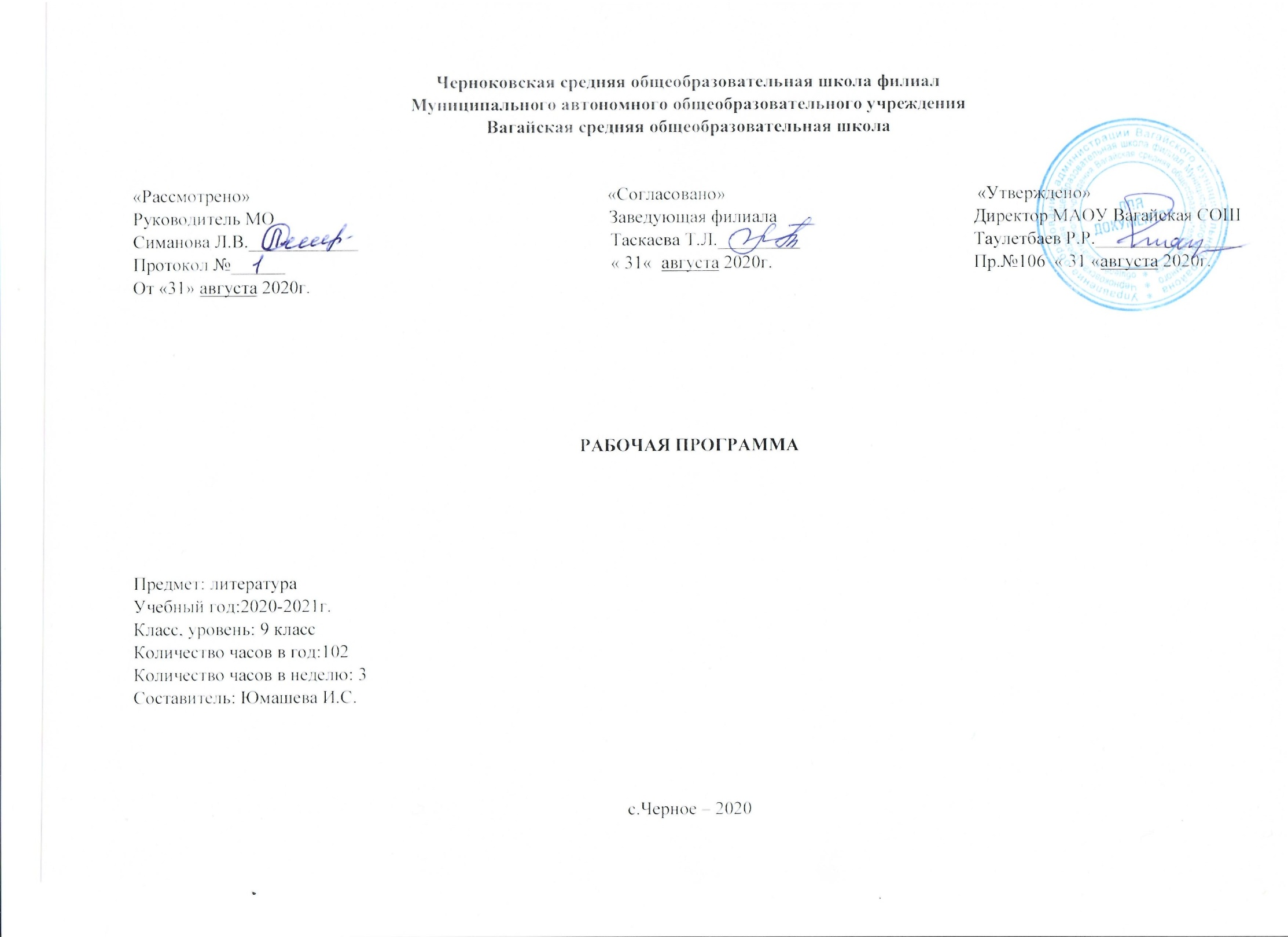 1.Планируемые  результаты освоения учебного предметаЛичностные результаты: формирование чувства гордости за свою Родину, её историю, российский народ, становление гуманистических и демократических ценностных ориентации многонационального российского общества; формирование средствами литературных произведений целостного взгляда на мир в единстве и разнообразии природы, народов, культур и религий;воспитание художественно -эстетического вкуса, эстетических потребностей, ценностей и чувств на основе опыта слушания и заучивания наизусть произведений художественной литературы; развитие этических чувств, доброжелательности и эмоционально-нравственной отзывчивости, понимания и сопереживания чувствам других людей; формирование уважительного отношения к иному мнению, истории и культуре других народов, выработка умения терпимо относиться к людям иной национальной принадлежности; овладение навыками адаптации к школе, к школьному коллективу; принятие и освоение социальной роли обучающегося, развитие мотивов учебной деятельности и формирование личностного смысла учения;развитие самостоятельности и личной ответственности за свои поступки на основе представлений о нравственных нормах общения; развитие навыков сотрудничества с взрослыми и сверстниками в разных социальных ситуациях, умения избегать конфликтов и находить выходы из спорных ситуаций, умения сравнивать поступки героев литературных произведений со своими собственными поступками, осмысливать поступки героев; наличие мотивации к творческому труду и бережному отношению к материальным и духовным ценностям, формирование установки на безопасный, здоровый образ жизни.Метапредметные результаты:овладение способностью принимать и сохранять цели и задачи учебной деятельности, поиска средств её осуществления;освоение способами решения проблем творческого и поискового характера;формирование умения планировать, контролировать и оценивать учебные действия в соответствии с поставленной задачей и условиями её реализации, определять наиболее эффективные способы достижения результата;формирование умения понимать причины успеха/неуспеха учебной деятельности и способности конструктивно действовать даже в ситуациях неуспеха;использование знаково-символических средств представления информации о книгах;активное использование речевых средств для решения коммуникативных и познавательных задач;использование различных способов поиска учебной ин формации в справочниках, словарях, энциклопедиях и интерпретации информации в соответствии с коммуникативными и познавательными задачами;овладение навыками смыслового чтения текстов в соответствии с целями и задачами осознанного построения речевого высказывания в соответствии с задачами коммуникации и составления текстов в устной и письменной формах;овладение логическими действиями сравнения, анализа, синтеза, обобщения, классификации по родовидовым признакам, установления причинно-следственных связей, построения рассуждений;готовность слушать собеседника и вести диалог, признавать различные точки зрения и право каждого иметь и излагать своё мнение и аргументировать свою точку зрения и оценку событий;умение договариваться о распределении ролей в совместной деятельности, осуществлять взаимный контроль в совместной деятельности, общей цели и путей её достижения, осмысливать собственное поведение и поведение окружающих;готовность конструктивно разрешать конфликты посредством учёта интересов сторон и сотрудничества.Предметные результаты:понимание литературы как явления национальной и мировой культуры, средства сохранения и передачи нравственных ценностей и традиций;осознание значимости чтения для личного развития; формирование представлений о Родине и её людях, окружающем мире, культуре, первоначальных этических представлений, понятий о добре и зле, дружбе, честности; формирование потребности в систематическом чтении;достижение необходимого для продолжения образования уровня читательской компетентности, общего речевого развития, т. е. овладение чтением вслух и про себя, элементарными приёмами анализа художественных, научно-познавательных и учебных текстов с использованием элементарных литературоведческих понятий;использование разных видов чтения (изучающее (смысловое), выборочное, поисковое); умение осознанно воспринимать и оценивать содержание и специфику различных текстов, участвовать в их обсуждении, давать и обосновывать нравственную оценку поступков героев;умение самостоятельно выбирать интересующую литературу, пользоваться справочными источниками для понимания и получения дополнительной информации, составляя самостоятельно краткую аннотацию;умение использовать простейшие виды анализа различных текстов: устанавливать причинно-следственные связи и определять главную мысль произведения, делить текст на части, озаглавливать их, составлять простой план, находить средства выразительности, пересказывать произведение;умение работать с разными видами текстов, находить характерные особенности научно -познавательных, учебных и художественных произведений. На практическом уровне овладеть некоторыми видами письменной речи (повествование - создание текста по аналогии, рассуждение - письменный ответ на вопрос, описание - характеристика героев). Умение написать отзыв на прочитанное произведение;развитие художественно-творческих способностей, умение создавать собственный текст на основе художественного произведения, репродукции картин художников, по иллюстрациям, на основе личного опыта. Общие учебные умения, навыки и способы деятельности.2. Содержание учебного предметаВведение Литература и ее роль в духовной жизни человека.Шедевры родной литературы. Формирование потребности общения с искусством, возникновение и развитие творческой читательской самостоятельности.Теория литературы. Литература как искусство слова (углубление представлений).ИЗ ДРЕВНЕРУССКОЙ ЛИТЕРАТУРЫБеседа о древнерусской литературе. Самобытный характер древнерусской литературы. Богатство и разнообразие жанров.«Слово о полку Игореве». История открытия памятника, проблема авторства. Художественные особенности произведения. Значение «Слова...» для русской литературы последующих веков.Теория литературы. Слово как жанр древнерусской литературы.ИЗ ЛИТЕРАТУРЫ XVIII ВЕКАХарактеристика русской литературы XVIII века.Гражданский пафос русского классицизма.Михаил Васильевич Ломоносов. Жизнь и творчество. Ученый, поэт, реформатор русского литературного языка и стиха.«Вечернее размышление о Божием величестве при случае великого северного сияния», «Ода на день восшествия на Всероссийский престол ея Величества государыни Императрицы Елисаветы Петровны 1747 года». Прославление Родины, мира, науки и просвещения в произведениях Ломоносова.Теория литературы. Ода как жанр лирической поэзии.Гавриил Романович Державин. Жизнь и творчество. (Обзор.)«Властителям и судиям». Тема несправедливости сильных мира сего. «Высокий» слог и ораторские, декламационные интонации.«Памятник». Традиции Горация. Мысль о бессмертии поэта. «Забавный русский слог» Державина и его особенности. Оценка в стихотворении собственного поэтического новаторства.Александр Николаевич Радищев. Слово о писателе. «Путешествие из Петербурга в Москву». (Обзор.) Широкое изображение российской действительности. Критика крепостничества. Автор и путешественник. Особенности повествования. Жанр путешествия и его содержательное наполнение. Черты сентиментализма в произведении. Теория литературы. Жанр путешествия.Николай Михайлович Карамзин. Слово о писателе.Повесть «Бедная Лиза», стихотворение «Осень». Сентиментализм. Утверждение общечеловеческих ценностей в повести «Бедная Лиза». Главные герои повести. Внимание писателя к внутреннему миру героини. Новые черты русской литературы.Теория литературы. Сентиментализм (начальные представления).ИЗ РУССКОЙ ЛИТЕРАТУРЫ XIX ВЕКАБеседа об авторах и произведениях, определивших лицо литературы XIX века. Поэзия, проза, драматургия XIX века в русской критике, публицистике, мемуарной литературе.Василий Андреевич Жуковский. Жизнь и творчество. (Обзор.)«Море». Романтический образ моря.«Невыразимое». Границы выразимого. Возможности поэтического языка и трудности, встающие на пути поэта. Отношение романтика к слову.«Светлана». Жанр баллады в творчестве Жуковского: сюжетность, фантастика, фольклорное начало, атмосфера тайны и символика сна, пугающий пейзаж, роковые предсказания и приметы, утренние и вечерние сумерки как граница ночи и дня, мотивы дороги и смерти. Баллада «Светлана» — пример преображения традиционной фантастической баллады. Нравственный мир героини как средоточие народного духа и христианской веры. Светлана — пленительный образ русской девушки, сохранившей веру в Бога и не поддавшейся губительным чарам.Теория литературы. Баллада (развитие представлений).Александр Сергеевич Грибоедов. Жизнь и творчество. (Обзор.)«Горе от ума». Обзор содержания. Картина нравов, галерея живых типов и острая сатира. Общечеловеческое звучание образов персонажей. Меткий афористический язык. Особенности композиции комедии. Критика о комедии (И. А. Гончаров. «Мильон терзаний»). Преодоление канонов классицизма в комедии.Александр Сергеевич Пушкин. Жизнь и творчество. (Обзор.)Стихотворения «Деревня», «К Чаадаеву», «К морю», «Пророк», «Анчар», «На холмах Грузии лежит ночная мгла...», «Я вас любил: любовь еще, быть может...», «Я памятник себе воздвиг нерукотворный...».Одухотворенность, чистота, чувство любви. Дружба и друзья в лирике Пушкина. Раздумья о смысле жизни, о поэзии...Поэма «Цыганы». Герои поэмы. Мир европейский, цивилизованный и мир «естественный» — противоречие, невозможность гармонии. Индивидуалистический характер Алеко. Романтический колорит поэмы.«Евгений Онегин». Обзор содержания. «Евгений Онегин» — роман в стихах. Творческая история. Образы главных героев. Основная сюжетная линия и лирические отступления.Онегинская строфа. Структура текста. Россия в романе. Герои романа. Татьяна — нравственный идеал Пушкина. Типическое и индивидуальное в судьбах Ленского и Онегина. Автор как идейно-композиционный и лирический центр романа. Пушкинский роман в зеркале критики (прижизненная критика — В. Г. Белинский, Д. И. Писарев; «органическая» критика — А. А. Григорьев; «почвенники» — Ф. М. Достоевский; философская критика начала XX века; писательские оценки).«Моцарт и Сальери». Проблема «гения и злодейства». Трагедийное начало «Моцарта и Сальери». Два типа мировосприятия, олицетворенные в двух персонажах пьесы. Отражение их нравственных позиций в сфере творчества.Теория литературы. Роман в стихах (начальные представления). Реализм (развитие понятия). Трагедия как жанр драмы (развитие понятия).Михаил Юрьевич Лермонтов. Жизнь и творчество. (Обзор.)«Герой нашего времени». Обзор содержания. «Герой нашего времени» — первый психологический роман в русской литературе, роман о незаурядной личности. Главные и второстепенные герои.Особенности композиции. Печорин — «самый любопытный предмет своих наблюдений» (В. Г. Белинский).Печорин и Максим Максимыч. Печорин и доктор Вернер. Печорин и Грушницкий. Печорин и Вера. Печорин и Мери. Печорин и «ундина». Повесть «Фаталист» и ее философско-композиционное значение. Споры о романтизме и реализме романа. Поэзия Лермонтова и «Герой нашего времени» в критике В. Г. Белинского.Основные мотивы лирики. «Смерть Поэта», «Парус», «И скучно и грустно», «Дума», «Поэт», «Родина», «Пророк», «Нет, не тебя так пылко я люблю...». Пафос вольности, чувство одиночества, тема любви, поэта и поэзии.Теория литературы. Понятие о романтизме (закрепление понятия). Психологизм художественной литературы (начальные представления). Психологический роман (начальные представления).Николай Васильевич Гоголь. Жизнь и творчество. (Обзор)«Мертвые души» — история создания. Смысл названия поэмы. Система образов. Мертвые и живые души. Чичиков — «приобретатель», новый герой эпохи.Поэма о величии России. Первоначальный замысел и идея Гоголя. Соотношение с «Божественной комедией» Данте, с плутовским романом, романом-путешествием. Жанровое своеобразие произведения. Причины незавершенности поэмы. Чичиков как антигерой. Эволюция Чичикова и Плюшкина в замысле поэмы. Эволюция образа автора — от сатирика к пророку и проповеднику. Поэма в оценках Белинского. Ответ Гоголя на критику Белинского.Теория литературы. Понятие о герое и антигерое. Понятие о литературном типе. Понятие о комическом и его видах: сатире, юморе, иронии, сарказме. Характер комического изображения в соответствии с тоном речи: обличительный пафос, сатирический или саркастический смех, ироническая насмешка, издевка, беззлобное комикование, дружеский смех (развитие представлений).Александр Николаевич Островский. Слово о писателе.«Бедность не порок». Патриархальный мир в пьесе и угроза его распада. Любовь в патриархальном мире. Любовь Гордеевна и приказчик Митя — положительные герои пьесы. Особенности сюжета. Победа любви — воскрешение патриархальности, воплощение истины, благодати, красоты.Теория литературы. Комедия как жанр драматургии (развитие понятия).Федор Михайлович Достоевский. Слово о писателе.«Белые ночи». Тип «петербургского мечтателя» — жадного к жизни и одновременно нежного, доброго, несчастного, склонного к несбыточным фантазиям. Роль истории Настеньки в романе. Содержание и смысл «сентиментальности» в понимании Достоевского.Теория литературы. Повесть (развитие понятия).Лев Николаевич Толстой. Слово о писателе.«Юность». Обзор содержания автобиографической трилогии. Формирование личности юного героя повести, его стремление к нравственному обновлению. Духовный конфликт героя с окружающей его средой и собственными недостатками: самолюбованием, тщеславием, скептицизмом. Возрождение веры в победу добра, в возможность счастья. Особенности поэтики Л. Толстого: психологизм («диалектика души»), чистота нравственного чувства, внутренний монолог как форма раскрытия психологии героя.Антон Павлович Чехов. Слово о писателе.«Тоска», «Смерть чиновника». Истинные и ложные ценности героев рассказа.«Смерть чиновника». Эволюция образа маленького человека в русской литературе XIX века. Чеховское отношение к маленькому человеку. Боль и негодование автора. «Тоска». Тема одиночества человека в многолюдном городе.Теория литературы. Развитие представлений о жанровых особенностях рассказа.Из поэзии XIX векаБеседы о Н. А. Некрасове, Ф. И. Тютчеве, А. А. Фете и других поэтах (по выбору учителя и учащихся). Многообразие талантов. Эмоциональное богатство русской поэзии. Обзор с включением ряда произведений.Теория литературы. Развитие представлений о видах (жанрах) лирических произведений.ИЗ РУССКОЙ ЛИТЕРАТУРЫ XX ВЕКАБогатство и разнообразие жанров и направлений русской литературы XX века.Из русской прозы XX векаБеседа о разнообразии видов и жанров прозаических произведений XX века, о ведущих прозаиках России.Иван Алексеевич Бунин. Слово о писателе.Рассказ «Темные аллеи». Печальная история любви людей из разных социальных слоев. «Поэзия» и «проза» русской усадьбы. Лиризм повествования.Михаил Афанасьевич Булгаков. Слово о писателе.Повесть «Собачье сердце». История создания и судьба повести. Смысл названия. Система образов произведения. Умственная, нравственная, духовная недоразвитость — основа живучести «шариковщины», «швондерства». Поэтика Булгакова-сатирика. Прием гротеска в повести.Теория литературы. Художественная условность, фантастика, сатира (развитие понятий).Михаил Александрович Шолохов. Слово о писателе.Рассказ «Судьба человека». Смысл названия рассказа. Судьба Родины и судьба человека. Композиция рассказа. Образ Андрея Соколова, простого человека, воина и труженика. Автор и рассказчик в произведении. Сказовая манера повествования. Значение картины весенней природы для раскрытия идеи рассказа. Широта типизации.Теория литературы. Реализм в художественной литературе. Реалистическая типизация (углубление понятия).Александр Исаевич Солженицын. Слово о писателе. Рассказ «Матренин двор». Образ праведницы. Трагизм судьбы героини. Жизненная основа притчи.Теория литературы. Притча (углубление понятия).Из русской поэзии XX векаОбщий обзор и изучение одной из монографических тем (по выбору учителя). Поэзия Серебряного века. Многообразие направлений, жанров, видов лирической поэзии. Вершинные явления русской поэзии XX века.Штрихи к портретамАлександр Александрович Блок. Слово о поэте.«Ветер принес издалека...», «Заклятие огнем и мраком», «Как тяжело ходить среди людей...», «О доблестях, о подвигах, о славе...». Высокие идеалы и предчувствие перемен. Трагедия поэта в «страшном мире». Глубокое, проникновенное чувство Родины. Своеобразие лирических интонаций Блока. Образы и ритмы поэта.Сергей Александрович Есенин. Слово о поэте.«Вот уж вечер...», «Той ты, Русь моя родная...», «Край ты мой заброшенный...», «Разбуди меня завтра рано...», «Отговорила роща золотая...». Тема любви в лирике поэта. Народно-песенная основа произведений поэта. Сквозные образы в лирике Есенина. Тема России — главная в есенинской поэзии.Владимир Владимирович Маяковский. Слово о поэте.«Послушайте!» и другие стихотворения по выбору учителя и учащихся. Новаторство Маяковского-поэта. Своеобразие стиха, ритма, словотворчества. Маяковский о труде поэта.Марина Ивановна Цветаева. Слово о поэте. «Идешь, на меня похожий...», «Бабушке», «Мне нравится, что вы больны не мной...», «С большою нежностью — потому...», «Откуда такая нежность?..», «Стихи о Москве». Стихотворения о поэзии, о любви. Особенности поэтики Цветаевой. Традиции и новаторство в творческих поисках поэта.Николай Алексеевич Заболоцкий. Слово о поэте.«Я не ищу гармонии в природе...», «Где-то в поле возле Магадана...», «Можжевеловый куст». Стихотворения о человеке и природе. Философская глубина обобщений поэта-мыслителя.Анна Андреевна Ахматова. Слово о поэте.Стихотворные произведения из книг «Четки», «Белая стая», «Вечер», «Подорожник», «АИИО И0М1Ш», «Тростник», «Бег времени». Трагические интонации в любовной лирике Ахматовой. Стихотворения о любви, о поэте и поэзии. Особенности поэтики ахматовских стихотворений.Борис Леонидович Пастернак. Слово о поэте.«Красавица моя, вся стать...», «Перемена», «Весна в лесу», «Любить иных тяжелый крест...». Философская глубина лирики Б. Пастернака. Одухотворенная предметность пастернаковской поэзии. Приобщение вечных тем к современности в стихах о природе и любви.Александр Трифонович Твардовский. Слово о поэте.«Урожай», «Родное», «Весенние строчки», «Матери», «Страна Муравия» (отрывки из поэмы). Стихотворения о Родине, о природе. Интонация и стиль стихотворений.Теория литературы. Силлаботоническая и тоническая системы стихосложения. Виды рифм. Способы рифмовки (углубление представлений).Песни и романсы на стихи поэтов XIX—XX вековН. Языков. «Пловец» («Нелюдимо наше море...»); В. Соллогуб. «Серенада» («Закинув плащ, с гитарой под рукой...»); Н. Некрасов. «Тройка» («Что ты жадно глядишь на дорогу...»); А. Вертинский. «Доченьки»; Н. Заболоцкий. «В этой роще березовой...». Романсы и песни как синтетический жанр, посредством словесного и музыкального искусства выражающий переживания, мысли, настроения человека.ИЗ ЗАРУБЕЖНОЙ ЛИТЕРАТУРЫАнтичная лирика. Гай Валерий Катулл, Квинт Гораций Флакк. «К Мельпомене» («Я воздвиг памятник…»). Данте Алигьери. «Божественная комедия» (фрагменты). У. Шекспир. «Гамлет»: образ главного героя (обзор с чтением отдельных сцен). У. Шекспир. «Гамлет»: тема любви в трагедии. (обзор с чтением отдельных сцен). И.-В. Гёте. «Фауст»: сюжет и проблематика (обзор с чтением отдельных сцен). И.-В. Гёте. «Фауст»: идейный смысл трагедии (обзор с чтением отдельных сцен). Контрольная работа. Итоги года и задания для летнего чтения.3.Тематическое планирование с указанием количества часов, отводимых на освоение каждой темы.Приложение №1Календарно-тематическое планирование№ п/пТема урокаКол-во часов1Литература как искусство слова и ее роль в духовной жизни человека.12Литература Древней Руси (с повторением ранее изученного). Слово о полку Игореве» – величайшийпамятник древнерусской литературы.13Центральные образы «Слова…»14Основная идея и поэтика «Слова…».15Классицизм в русском и мировом искусстве.16М. В. Ломоносов: жизнь и творчество (обзор).«Вечернее размышление о Божием величестве при случае великого северного сияния».17М. В. Ломоносов. «Ода на день восшествия на Всероссийский престол ея величества государыни Императрицы Елисаветы Петровны1747 года».18Г. Р. Державин: жизнь и творчество (обзор). Властителям и судиям19Г. Р. Державин. «Памятник».110Н. М. Карамзин.«Бедная Лиза».111Н. М. Карамзин.«Бедная Лиза». 112Н. М. Карамзин.«Осень» и другие произведения писателя (урок внеклассного чтения 1).113Контрольное сочинение (урок развития речи 1)114Русские поэты первой половина XIX века: К. Н. Батюшков, В. К. Кюхельбекер, К. Ф. Рылеев, А. А. Дельвиг, Н. М. Языков, П. А. Вяземский, Е. А. Баратынский (уроквнеклассного чтения 2)115В. А. Жуковский –поэт-романтик116В. А. Жуковский.«Невыразимое».117В. А. Жуковский.«Светлана»: черты баллады.118В. А. Жуковский.«Светлана»: образ главной героини.119А. С. Грибоедов. «Горе от ума». Жизнь и творчество писателя (обзор)120А. С. Грибоедов. «Горе от ума»: проблематика и конфликт. Фамусовская Москва. Обзор содержания комедии.121А. С. Грибоедов. «Горе от ума»: образ Чацкого122А. С. Грибоедов. «Горе от ума»: язык комедии.А. С. Грибоедов. «Горе от ума» в критике. 123А. С. Грибоедов. «Горе от ума» сочинение или письменный ответ на один из проблемных вопросов124Контрольная работа за первую четверть125А. С. Пушкин: жизнь и творчество. Лицейская лирика (стихотворения по выбору учителя). Хронологияжизни и творчества126А. С. Пушкин. Лирика петербургского, южного и Михайловского периодов: «К Чаадаеву», «К морю», «Анчар».127А. С. Пушкин. Любовь как гармония душ в интимной лирике поэта: «На холмах Грузии лежит ночная мгла…», «Я вас любил; любовь ещё, быть может…».128А. С. Пушкин. Тема поэта и поэзии: «Пророк».129А. С. Пушкин. «Бесы», «Два чувства дивно близки нам…» и другие стихотворения.130А. С. Пушкин. «Я памятник себе воздвиг нерукотворный…»: самооценка творчества в стихотворении.131Письменный ответ на один из проблемных вопросов по лирике А. С. Пушкина (урок развития речи 2)132А. С. Пушкин. «Моцарт и Сальери».133А. С. Пушкин. «Евгений Онегин» как новаторское произведение.134А. С. Пушкин. «Евгений Онегин»: главные мужские образы романа.135А. С. Пушкин. «Евгений Онегин»: главные женские образы романа.136А. С. Пушкин. «Евгений Онегин»: взаимоотношения главных героев.137А. С. Пушкин. «Евгений Онегин»: образ автор.138А. С. Пушкин. «Евгений Онегин» как энциклопедия русской жизни.139А. С. Пушкин. «Евгений Онегин» в зеркале критики.140А. С. Пушкин. «Евгений Онегин». Письменный ответ на один из проблемных вопросов (урок развития речи 3)141М. Ю. Лермонтов. Хронология жизни и творчества. Многообразие тем, жанров, мотивов лирики поэта (с повторением ранее изученного)142Образ поэта-пророка в лирике Лермонтова.143М. Ю. Лермонтов. Любовь как страсть, приносящая страдания, в лирике поэта: «Нищий», «Расстались мы, но твой портрет…», «Нет, не тебя так пылко я люблю…».144М. Ю. Лермонтов. Тема родины в лирике поэта.145М. Ю. Лермонтов. Письменный ответ на один из проблемных вопросов по лирике поэта (урок развития речи 4)146Контрольная работа за вторую четверть147М. Ю. Лермонтов. «Герой нашего времени»: общая характеристика романа.148М. Ю. Лермонтов. «Герой нашего времени» (главы «Бэла», «Максим Максимыч»): загадки образа Печорина.149М. Ю. Лермонтов. «Герой нашего времени» (главы «Тамань», «Княжна Мери»). «Журнал Печорина» как средство самораскрытия его характера. 150М. Ю. Лермонтов. «Герой нашего времени» (глава «Фаталист»): философско-композиционное значение повести151М. Ю. Лермонтов. «Герой нашего времени»:дружба в жизни Печорина.152М. Ю. Лермонтов. «Герой нашего времени»: любовь в жизни Печорина.153М. Ю. Лермонтов. «Герой нашего времени»: оценки критиков.154М. Ю. Лермонтов. «Герой нашего времени».Контрольная работа или письменный ответ на один из проблемных вопросов (урок развития речи 5)155Н. В. Гоголь. Жизнь и творчество (обзор). «Мёртвые души». Обзор содержания, история создания поэмы.156Н. В. Гоголь. «Мёртвые души»: образы помещиков.157Н. В. Гоголь. «Мёртвые души»: образ города.158Н. В. Гоголь.  «Мёртвые души»: образ Чичикова. 159Н. В. Гоголь. «Мёртвые души»: образ России, народа и автора в поэме160Н. В. Гоголь. «Мёртвые души»: специфика жанра. 161Н. В. Гоголь. «Мёртвые души». Классное контрольное сочинение или письменный ответ на один из проблемных»162Ф. М. Достоевский. «Белые ночи»: образ главного героя.163Ф. М. Достоевский. «Белые ночи»: образ Настеньки164А. П. Чехов. «Смерть чиновника»: проблема истинных и ложных ценностей.165А. П. Чехов. «Тоска»: тема одиночества человека в многолюдном городе166Русская литература ХХ века: богатство и разнообразие жанров и направлений. И. А. Бунин. «Темные аллеи» проблематика и образы167И. А. Бунин. «Тёмные аллеи»: мастерство писателя в рассказе. 168Общий обзор русской поэзии XX века. Поэзия Серебряного века. А. А. Блок. «Ветер принёс издалёка…»,«О, весна, без конца и без краю…».169А. А. Блок. «О, я хочу безумно жить…», стихотворения из цикла «Родина».170С. А. Есенин. Тема России – главная в есенинской поэзии: «Вот уж вечер…», «Гой ты, Русь моя родная…», «Край ты мой заброшенный…», «Разбуди меня завтра рано…»171С. А. Есенин. Размышления о жизни, природе, предназначении человека: «Отговорила роща золотая…» «Не жалею, не зову, не плачу…172С. А. Есенин. Стихи о любви. «Письмо к женщине».173В. В. Маяковский. «А вы могли бы?», «Послушайте!174-В. В. Маяковский. «Люблю» (отрывок), «Прощанье».175М. А. Булгаков. «Собачье сердце»: проблематика и образы.176М. А. Булгаков. «Собачье сердце»: поэтика повести.177Контрольная работа за 3 четверть178М. И. Цветаева. Стихи о поэзии, о любви, о жизни и смерти: «Идёшь, на меня похожий…», «Бабушке», «Мне нравится, что вы больны не мной…»,  «Откуда такая нежность?179М. И. Цветаева. Стихи о поэзии и о России: «Стихи к Блоку», «Родина», «Стихи о Москве180А. А. Ахматова. Стихи из книг «Чётки» («Стихи о Петербурге»), «Белая стая» («Молитва»), «Подорожник»(«Сразу стало тихо в доме…», «Я спросила у кукушки…»), «ANNO DOMINI» («Сказал,  что у меня соперниц нет…», «Не с теми я, кто бросил землю…», «Что ты бродишь неприкаянный…»). 181А. А. Ахматова. Стихи из книг «Тростник» («Муза»), «Седьмая книга» («Пушкин»), «Ветер войны» («И та, что сегодня прощается c милым…»), из поэмы «Реквием» («И упало каменное слово…»).82Н. А. Заболоцкий. Стихи о человеке и природе: «Я не ищу гармонии в природе…», «Завещание183Н. А. Заболоцкий. Тема любви и смерти в лирике поэта: «Где-то в поле возле Магадана…», «Можжевеловый куст», «О красоте человеческих лиц». 184М. А. Шолохов. «Судьба человека»: проблематика и образы.185М. А. Шолохов. «Судьба человека»: поэтика рассказа. 186Б. Л. Пастернак. Стихи о природе и любви: «Красавица моя, вся стать…», «Перемена», «Весна в лесу».187Б. Л. Пастернак. Философская лирика поэта: «Быть знаменитым некрасиво…», «Во всём мне хочется дойти до самой сути…».188А. Т. Твардовский. Стихи о родине, о природе: «Урожай», «Весенние строчки», «О сущем» и другие стихотворения..189А. Т. Твардовский. Стихи поэта-воина: «Я убит подо Ржевом…», «Я знаю, никакой моей вины...»..190А. И. Солженицын. «Матрёнин двор»: проблематика, образ рассказчика191А. И. Солженицын. «Матрёнин двор»: образ Матрёны, особенности жанра рассказа-притчи.».192-93Песни и романсы на стихи русских поэтов XIX  века. 294Гай Валерий Катулл195Квинт Гораций Флакк. «К Мельпомене» («Я воздвиг памятник…»)196Данте Алигьери. «Божественная комедия» (фрагменты). 197У. Шекспир. «Гамлет»: образ главного героя (обзор с чтением отдельных сцен).198У. Шекспир. «Гамлет»: тема любви в трагедии. (обзор с чтением отдельных сцен). 199И.-В. Гёте. «Фауст»: сюжет и проблематика (обзор с чтением отдельных сцен).1100И.-В. Гёте. «Фауст»: идейный смысл трагедии (обзор с чтением отдельных сцен).1101Контрольная работа1102Итоги года и задания для летнего чтения.1№ п/пДатаДатаДатаДатаТема урокаТема урокаСодержание урока, ЗУН, изучаемые на уроке (УУД, развиваемые на уроке)Форма контроляПодготовка к государственной (итоговой аттестации)№ п/ппланпланпланфактТема урокаТема урокаСодержание урока, ЗУН, изучаемые на уроке (УУД, развиваемые на уроке)Форма контроляПодготовка к государственной (итоговой аттестации)ВведениеВведениеВведениеВведениеВведениеВведениеВведениеВведениеВведениеВведение1.2.092.09Литература как искусство слова и ее роль в духовной жизни человека.Литература как искусство слова и ее роль в духовной жизни человека.Познавательные: уметь искать и выделять необходимую информацию из учебника; определять понятия, создавать обобщения, устанавливать аналогии. Регулятивные: выбирать действия в соответствии с поставленной задачей. Коммуникативные: уметь ставить вопросы и обращаться за помощью к учебной литературе. Личностные: формирование «стартовой» мотивации к обучению, самосовершенствованиюНаучиться определять свой уровень литературного развитияБеседаДревнерусская литератураДревнерусская литератураДревнерусская литератураДревнерусская литератураДревнерусская литератураДревнерусская литератураДревнерусская литератураДревнерусская литератураДревнерусская литература2.3.09Литература Древней Руси (с повторением ранее изученного). Слово о полку Игореве» – величайшийпамятник древнерусской литературы.Литература Древней Руси (с повторением ранее изученного). Слово о полку Игореве» – величайшийпамятник древнерусской литературы.Познавательные: уметь осмысленно читать и объяснять значение прочитанного, выбирать текст для чтения в зависимости от поставленной цели, определять понятия. Регулятивные: выполнять учебные действия в громко речевой и умственной формах, использовать речь для регуляции своих действий, устанавливать причинно-следственные связи. Коммуникативные: строить монологические высказывания, овладеть умениями диалогической речиЛичностные: формирование целостного представления об историческом прошлом РусиНаучиться определять тематическое многообразие «Слова...»План лекцииБеседа3.4.09Центральные образы «Слова…»Центральные образы «Слова…»Познавательные: уметь устанавливать аналогии, ориентироваться в разнообразии способов решения задач. Регулятивные: формулировать и удерживать учебную задачу, планировать и регулировать свою деятельность. Коммуникативные: уметь формулировать собственное мнение и свою позицию: осознанно использовать речевые средства в соответствии с задачей коммуникации для выражения своих чувств, мыслей и потребностей; владеть устной и письменной речью, монологической контекстной речьюЛичностные: формирование устойчивой мотивации к индивидуальной и коллективной творческой деятельностиНаучиться определять жанровое и тематическое своеобразие произведения; давать характеристику героев произведенияБеседа. Тест.4.9.09Основная идея и поэтика «Слова…».Основная идея и поэтика «Слова…».Познавательные: уметь устанавливать аналогии, ориентироваться в разнообразии способов решения задач. Регулятивные: формулировать и удерживать учебную задачу, планировать и регулировать свою деятельность. Коммуникативные: уметь формулировать собственное мнение и свою позицию.Личностные: формирование навыков индивидуального выполнения диагностических заданий по алгоритму решения литературоведческой задачиНаучиться проектировать и реализовывать индивидуальный маршрут восполнения проблемных зон в изученных темахЧтение наизусть эпизода «Плач Ярославны».Домашнее сочинениеРусская литература 18 векаРусская литература 18 векаРусская литература 18 векаРусская литература 18 векаРусская литература 18 векаРусская литература 18 векаРусская литература 18 векаРусская литература 18 векаРусская литература 18 векаРусская литература 18 века5.10.09Классицизм в русском и мировом искусстве.Познавательные: уметь узнавать, называть и определять объекты в соответствии с содержанием (формировать умение работать по алгоритму).Регулятивные: применять метод информационного поиска, в том числе с помощью компьютерных средств.Коммуникативные: формировать навыки коллективного взаимодействия при самодиагностике.Личностные: формирование устойчивой мотивации к активной деятельности в составе пары, группыПознавательные: уметь узнавать, называть и определять объекты в соответствии с содержанием (формировать умение работать по алгоритму).Регулятивные: применять метод информационного поиска, в том числе с помощью компьютерных средств.Коммуникативные: формировать навыки коллективного взаимодействия при самодиагностике.Личностные: формирование устойчивой мотивации к активной деятельности в составе пары, группыНаучиться участвовать в коллективном диалогеЛекцияВопросы6.11.09М. В. Ломоносов:жизнь и творчество (обзор).«Вечернее размышление оБожием величестве при случае великого северного сияния».Познавательные: уметь синтезировать полученную информацию для составления аргументированного ответа. Регулятивные: уметь определять меры усвоения изученного материала. Коммуникативные: уметь делать анализ текста, используя изученную терминологию и полученные знанияЛичностные: формирование навыков взаимодействия в группе по алгоритму выполнения задачи при консультативной помощи учителяПознавательные: уметь синтезировать полученную информацию для составления аргументированного ответа. Регулятивные: уметь определять меры усвоения изученного материала. Коммуникативные: уметь делать анализ текста, используя изученную терминологию и полученные знанияЛичностные: формирование навыков взаимодействия в группе по алгоритму выполнения задачи при консультативной помощи учителяНаучиться определять жанровые, языковые и выразительные особенности произведений М.В. ЛомоносоваПрактикумЧтение наизусть.716.09М. В. Ломоносов. «Одана день восшествия на Всероссийский престол ея величества государыни Импера-трицы Елисаветы Петровны1747 года».Познавательные: выделять и формулировать познавательную цель. Регулятивные: применять метод информационного поиска, в том числе с помощью компьютерных средств.Коммуникативные: устанавливать рабочие отношения, эффективно сотрудничать и способствовать продуктивной кооперации.Личностные: формирование внутренней позиции школьника на основе поступков положительного героя, формирование нравственно-этической ориентации, обеспечивающей личностный выборПознавательные: выделять и формулировать познавательную цель. Регулятивные: применять метод информационного поиска, в том числе с помощью компьютерных средств.Коммуникативные: устанавливать рабочие отношения, эффективно сотрудничать и способствовать продуктивной кооперации.Личностные: формирование внутренней позиции школьника на основе поступков положительного героя, формирование нравственно-этической ориентации, обеспечивающей личностный выборНаучиться владеть изученной терминологией по теме, выразительному чтению и рецензированию выразительного чтения произведенийБеседа.Выразительное чтение и анализ «Оды…»817.09Г. Р. Державин: жизньи творчество (обзор). Властителям и судиямПознавательные: уметь узнавать, называть и определять объекты в соответствии с содержанием (формировать умение работать по алгоритму).Регулятивные: применять метод информационного поиска, в том числе с помощью компьютерных средств.Коммуникативные: формировать навыки коллективного взаимодействия при самодиагностике.Личностные: формирование устойчивой мотивации к активной деятельности в составе пары, группыПознавательные: уметь узнавать, называть и определять объекты в соответствии с содержанием (формировать умение работать по алгоритму).Регулятивные: применять метод информационного поиска, в том числе с помощью компьютерных средств.Коммуникативные: формировать навыки коллективного взаимодействия при самодиагностике.Личностные: формирование устойчивой мотивации к активной деятельности в составе пары, группыНаучиться участвовать в коллективном диалогеПрактикум.Чтение наизусть .9.18.09Г. Р. Державин. «Па-мятник».Монологический ответ учащихся. Анализ главПознавательные: уметь выделять и формулировать познавательную цель. Регулятивные: уметь оценивать и формулировать то, что уже усвоено. Коммуникативные: уметь моделировать монологическое высказывание, аргументировать свою позицию и координировать ее с позициями партнеров при выработке общего решения в совместной деятельности.Личностные: формирование навыков исследования текста с опорой не только на информацию, но и на жанр, композицию, выразительные средстваМонологический ответ учащихся. Анализ главПознавательные: уметь выделять и формулировать познавательную цель. Регулятивные: уметь оценивать и формулировать то, что уже усвоено. Коммуникативные: уметь моделировать монологическое высказывание, аргументировать свою позицию и координировать ее с позициями партнеров при выработке общего решения в совместной деятельности.Личностные: формирование навыков исследования текста с опорой не только на информацию, но и на жанр, композицию, выразительные средстваНаучиться владеть изученной терминологией по теме, навыкам устной, письменной, монологической речи10.23.09Н. М. Карамзин.«Бедная Лиза».Познавательные: уметь извлекать необходимую информацию из прослушанного или прочитанного текста; узнавать, называть и определять объекты в соответствии с содержанием.Регулятивные: уметь анализировать текст; формировать ситуацию саморегуляции эмоциональных состояний, т. е. формировать операциональный опыт. Коммуникативные: уметь строить монологическое высказывание, формулировать свою точку зрения, адекватно использовать различные речевые средства для решения коммуникативных задач.Личностные: формирование навыков самоанализа и самоконтроля; готовности и способности вести диалог с другими людьми и достигать в нем взаимопониманияПознавательные: уметь извлекать необходимую информацию из прослушанного или прочитанного текста; узнавать, называть и определять объекты в соответствии с содержанием.Регулятивные: уметь анализировать текст; формировать ситуацию саморегуляции эмоциональных состояний, т. е. формировать операциональный опыт. Коммуникативные: уметь строить монологическое высказывание, формулировать свою точку зрения, адекватно использовать различные речевые средства для решения коммуникативных задач.Личностные: формирование навыков самоанализа и самоконтроля; готовности и способности вести диалог с другими людьми и достигать в нем взаимопониманияНаучиться понимать смысл повести Н.М. КарамзинаУстное тестирование11.24.09Н. М. Карамзин.«Бедная Лиза». Познавательные: уметь устанавливать аналогии, ориентироваться в разнообразии способов решения задач. Регулятивные: формулировать и удерживать учебную задачу, планировать и регулировать свою деятельность. Коммуникативные: уметь формулировать собственное мнение и свою позицию.Личностные: формирование навыков индивидуального выполнения диагностических заданий по алгоритму решения литературоведческой задачиПознавательные: уметь устанавливать аналогии, ориентироваться в разнообразии способов решения задач. Регулятивные: формулировать и удерживать учебную задачу, планировать и регулировать свою деятельность. Коммуникативные: уметь формулировать собственное мнение и свою позицию.Личностные: формирование навыков индивидуального выполнения диагностических заданий по алгоритму решения литературоведческой задачиНаучиться проектировать и реа-лизовывать индивидуальный маршрут восполнения проблемных зон в изученных темах12.25.09Н. М. Карамзин.«Осень» и другие произведения писателя (урок внеклассного чтения 1).Познавательные: уметь синтезировать полученную информацию для составления ответа на проблемный вопрос. Регулятивные: уметь определять меры усвоения изученного материала. Коммуникативные: уметь делать анализ текста, используя изученную терминологию и полученные знания.Личностные: формирование навыков самоанализа и самоконтроляПознавательные: уметь синтезировать полученную информацию для составления ответа на проблемный вопрос. Регулятивные: уметь определять меры усвоения изученного материала. Коммуникативные: уметь делать анализ текста, используя изученную терминологию и полученные знания.Личностные: формирование навыков самоанализа и самоконтроляНаучиться правильно и четко давать ответы на поставленные вопросыСоставление конспекта или плана лекции.13.30.09Контрольное сочинение (урок развития речи 1)Познавательные: уметь синтезировать полученную информацию для составления ответа на проблемный вопрос. Регулятивные: уметь определять меры усвоения изученного материала. Коммуникативные: уметь делать анализ текста, используя изученную терминологию и полученные знания.Личностные: формирование навыков самоанализа и самоконтроляПознавательные: уметь синтезировать полученную информацию для составления ответа на проблемный вопрос. Регулятивные: уметь определять меры усвоения изученного материала. Коммуникативные: уметь делать анализ текста, используя изученную терминологию и полученные знания.Личностные: формирование навыков самоанализа и самоконтроляНаучиться правильно и четко давать ответы на поставленные вопросыСоставление конспекта или плана лекции.Шедевры русской литературы 19 векаШедевры русской литературы 19 векаШедевры русской литературы 19 векаШедевры русской литературы 19 векаШедевры русской литературы 19 векаШедевры русской литературы 19 векаШедевры русской литературы 19 векаШедевры русской литературы 19 векаШедевры русской литературы 19 векаШедевры русской литературы 19 века14.1.10Русские поэтыпервой половина XIX века:К. Н. Батюшков, В. К. Кюхельбекер, К. Ф. Рылеев, А. А. Дельвиг, Н. М. Языков, П. А. Вяземский, Е. А. Баратынский (уроквнеклассного чтения 2)Познавательные: уметь синтезировать полученную информацию для составления аргументированного ответа. Регулятивные: уметь определять меру усвоения изученного материала. Коммуникативные: уметь делать анализ текста, используя изученную терминологию и полученные знания.Личностные: формирование навыков взаимодействия в группе по алгоритму выполнения задачи при консультативной помощи учителяПознавательные: уметь синтезировать полученную информацию для составления аргументированного ответа. Регулятивные: уметь определять меру усвоения изученного материала. Коммуникативные: уметь делать анализ текста, используя изученную терминологию и полученные знания.Личностные: формирование навыков взаимодействия в группе по алгоритму выполнения задачи при консультативной помощи учителяНаучиться аргументировать свою точку зренияАнализ поэмы. Выразительное чтение.15.2.10В. А. Жуковский –поэт-романтикПознавательные: узнавать, называть и определять объекты в соответствии с содержанием.Регулятивные: формировать ситуацию саморегуляции эмоциональных состояний, т. е. формировать операциональный опыт. Коммуникативные: уметь читать вслух, понимать прочитанное, аргументировать свою точку зрения.Личностные: формирование устойчивой мотивации к обучению и самосовершенствованиюПознавательные: узнавать, называть и определять объекты в соответствии с содержанием.Регулятивные: формировать ситуацию саморегуляции эмоциональных состояний, т. е. формировать операциональный опыт. Коммуникативные: уметь читать вслух, понимать прочитанное, аргументировать свою точку зрения.Личностные: формирование устойчивой мотивации к обучению и самосовершенствованиюНаучиться понимать, выразительно читать текст комедии; производить самостоятельный и групповой анализ фрагментов текстаПлан лекции.16.7.10В. А. Жуковский.«Невыразимое».Познавательные: уметь синтезировать полученную информацию для составления ответа (тест).Регулятивные: уметь выполнять учебные действия (отвечать на вопросы теста); планировать алгоритм ответа, работать самостоятельно. Коммуникативные: уметь строить монологическое высказывание, формулировать свою точку зрения, адекватно использовать различные речевые средства для решения коммуникативных задач.Личностные: формирование навыков анализа, самоанализа и самоконтроляПознавательные: уметь синтезировать полученную информацию для составления ответа (тест).Регулятивные: уметь выполнять учебные действия (отвечать на вопросы теста); планировать алгоритм ответа, работать самостоятельно. Коммуникативные: уметь строить монологическое высказывание, формулировать свою точку зрения, адекватно использовать различные речевые средства для решения коммуникативных задач.Личностные: формирование навыков анализа, самоанализа и самоконтроля17.8.10В. А. Жуковский.«Светлана»: черты баллады.Познавательные: уметь искать и выделять необходимую информацию из учебника; определять понятия, создавать обобщения, устанавливать аналогии. Регулятивные: выбирать действия в соответствии с поставленной задачей, классифицировать, самостоятельно выбирать основания и критерии для классификации. Коммуникативные: уметь ставить вопросы и обращаться за помощью к учебной литературе; устанавливать причинно-следственные связи, строить логическое рассуждение, умозаключение (индуктивное, дедуктивное и по аналогии) и делать выводыЛичностные: формирование навыков исследовательской деятельности;готовности и способности вести диалог с другими людьми и достигать в нем взаимопониманияПознавательные: уметь искать и выделять необходимую информацию из учебника; определять понятия, создавать обобщения, устанавливать аналогии. Регулятивные: выбирать действия в соответствии с поставленной задачей, классифицировать, самостоятельно выбирать основания и критерии для классификации. Коммуникативные: уметь ставить вопросы и обращаться за помощью к учебной литературе; устанавливать причинно-следственные связи, строить логическое рассуждение, умозаключение (индуктивное, дедуктивное и по аналогии) и делать выводыЛичностные: формирование навыков исследовательской деятельности;готовности и способности вести диалог с другими людьми и достигать в нем взаимопониманияНаучиться выявлять особенности развития комедийной интригиЧтение и анализ ключевых сцен комедии.18.9.10В. А. Жуковский.«Светлана»: образ главнойгероини.Познавательные: узнавать, называть и определять объекты в соответствии с содержанием.Регулятивные: формировать ситуацию саморегуляции эмоциональных состояний, т. е. формировать операциональный опыт. Коммуникативные: уметь читать вслух, понимать прочитанное, аргументировать свою точку зрения.Личностные: формирование устойчивой мотивации к обучению и самосовершенствованиюПознавательные: узнавать, называть и определять объекты в соответствии с содержанием.Регулятивные: формировать ситуацию саморегуляции эмоциональных состояний, т. е. формировать операциональный опыт. Коммуникативные: уметь читать вслух, понимать прочитанное, аргументировать свою точку зрения.Личностные: формирование устойчивой мотивации к обучению и самосовершенствованиюНаучиться сопоставлять литературных героев с их прототипамиБеседа.Монологический ответ учащихся. Чтение наизусть.19.14.10А. С. Грибоедов.«Горе от ума». Жизнь итворчество писателя (обзор)Познавательные: уметь осмысленно читать и объяснять значение прочитанного, выбирать текст для чтения в зависимости от поставленной цели, определять понятия. Регулятивные: выполнять учебные действия в громко-речевой и умственной формах, использовать речь для регуляции своих действий, устанавливать причинно-следственные связи. Коммуникативные: строить монологические высказывания, овладеть умениями диалогической речи.Личностные: формирование навыков взаимодействия в группе по алгоритму выполнения задачи при консультативной помощи учителяПознавательные: уметь осмысленно читать и объяснять значение прочитанного, выбирать текст для чтения в зависимости от поставленной цели, определять понятия. Регулятивные: выполнять учебные действия в громко-речевой и умственной формах, использовать речь для регуляции своих действий, устанавливать причинно-следственные связи. Коммуникативные: строить монологические высказывания, овладеть умениями диалогической речи.Личностные: формирование навыков взаимодействия в группе по алгоритму выполнения задачи при консультативной помощи учителяНаучиться определять роль средств выразительности в раскрытии замысла автора; производить самостоятельный и групповой анализ фрагментов текстаАнализ эпизода драматического произведения20.15.10А. С. Грибоедов.«Горе от ума»: проблематика и конфликт. ФамусовскаяМосква. Обзор содержаниякомедии.Познавательные: уметь синтезировать полученную информацию для составления ответа (тест).Регулятивные: уметь выполнять учебные действия (отвечать на вопросы теста); планировать алгоритм ответа, работать самостоятельно. Коммуникативные: уметь строить монологическое высказывание, формулировать свою точку зрения, адекватно использовать различные речевые средства для решения коммуникативных задач.Личностные: формирование навыков анализа, самоанализа и самоконтроляПознавательные: уметь синтезировать полученную информацию для составления ответа (тест).Регулятивные: уметь выполнять учебные действия (отвечать на вопросы теста); планировать алгоритм ответа, работать самостоятельно. Коммуникативные: уметь строить монологическое высказывание, формулировать свою точку зрения, адекватно использовать различные речевые средства для решения коммуникативных задач.Личностные: формирование навыков анализа, самоанализа и самоконтроляНаучиться анализировать текст комедии с позиции ее идейно-тематической направленностиКонспект статьи.21.16.10А. С. Грибоедов.«Горе от ума»: образ ЧацкогоНаучиться владеть изученной терминологией по теме, навыками анализа поэтического текстаБеседа. Выразительное чтение Научиться владеть изученной терминологией по теме, навыками анализа поэтического текстаБеседа. Выразительное чтение Научиться выявлять характерные художественные средства и приемы лирики 22.21.10А. С. Грибоедов.«Горе от ума»: язык комедии.А. С. Грибоедов. «Горе от ума» в критике. Познавательные: выделять и формулировать познавательную цель. Регулятивные: применять метод информационного поиска, в том числе с помощью компьютерных средств.Коммуникативные: устанавливать рабочие отношения, эффективно сотрудничать и способствовать продуктивной кооперации.Личностные: формирование навыков исследовательской деятельности; готовности и способности вести диалог с другими людьми и достигать в нем взаимопониманияПознавательные: выделять и формулировать познавательную цель. Регулятивные: применять метод информационного поиска, в том числе с помощью компьютерных средств.Коммуникативные: устанавливать рабочие отношения, эффективно сотрудничать и способствовать продуктивной кооперации.Личностные: формирование навыков исследовательской деятельности; готовности и способности вести диалог с другими людьми и достигать в нем взаимопониманияВыразительное чтение фрагментов комедии наизустьи по ролям. Устный или письменный ответ на вопрос. Участие в коллективном диалоге. Общая характеристика художественного мира комедии23.22.10А. С. Грибоедов. «Горе от ума» сочинение или письменный ответ наодин из проблемных вопросовПознавательные: самостоятельно делать выводы, перерабатывать информацию.Регулятивные: уметь планировать алгоритм ответа. Коммуникативные: уметь формулировать и высказывать свою точку зрения.Личностные: формирование навыков взаимодействия в группе по алгоритму выполнения задания при консультативной помощи учителяПознавательные: самостоятельно делать выводы, перерабатывать информацию.Регулятивные: уметь планировать алгоритм ответа. Коммуникативные: уметь формулировать и высказывать свою точку зрения.Личностные: формирование навыков взаимодействия в группе по алгоритму выполнения задания при консультативной помощи учителяНаучиться давать характеристику лирических произведенийАнализ любовной лирики. Чтение наизусть.2423.10Контрольнаяработа за первую четвертьПознавательные: выделять и формулировать познавательную цель. Регулятивные: применять метод информационного поиска, в том числе с помощью компьютерных средств.Коммуникативные: устанавливать рабочие отношения, эффективно сотрудничать и способствовать продуктивной кооперацииЛичностные: формирование навыков исследовательской деятельности; готовности и способности вести диалог с другими людьми и достигать в нем взаимопониманияПознавательные: выделять и формулировать познавательную цель. Регулятивные: применять метод информационного поиска, в том числе с помощью компьютерных средств.Коммуникативные: устанавливать рабочие отношения, эффективно сотрудничать и способствовать продуктивной кооперацииЛичностные: формирование навыков исследовательской деятельности; готовности и способности вести диалог с другими людьми и достигать в нем взаимопониманияНаучиться проектировать и реализовывать индивидуальный маршрут восполнения проблемных зон в изученных темах25.4.11А. С. Пушкин: жизньи творчество. Лицейская лирика (стихотворения по вы-бору учителя). Хронологияжизни и творчестваПознавательные: узнавать, называть и определять объекты в соответствии с содержанием.Регулятивные: формировать ситуацию саморегуляции эмоциональных состояний, т. е. формировать операциональный опыт. Коммуникативные: уметь читать вслух, понимать прочитанное, аргументировать свою точку зрения.Личностные: формирование устойчивой мотивации к обучению и самосовершенствованиюПознавательные: узнавать, называть и определять объекты в соответствии с содержанием.Регулятивные: формировать ситуацию саморегуляции эмоциональных состояний, т. е. формировать операциональный опыт. Коммуникативные: уметь читать вслух, понимать прочитанное, аргументировать свою точку зрения.Личностные: формирование устойчивой мотивации к обучению и самосовершенствованиюНаучиться производить самостоятельный и групповой анализ фрагментов текстаЧтение и анализ.26.5.11А. С. Пушкин. Лирика петербургского, южного и Михайловского периодов:«К Чаадаеву», «К морю»,«Анчар».Познавательные: уметь устанавливать аналогии, ориентироваться в разнообразии способов решения задач.Регулятивные: формулировать и удерживать учебную задачу, планировать и регулировать свою деятельность. Коммуникативные: уметь формулировать собственное мнение и свою позициюЛичностные: формирование навыков индивидуального выполнения диагностических заданий по алгоритму решения литературоведческой задачиПознавательные: уметь устанавливать аналогии, ориентироваться в разнообразии способов решения задач.Регулятивные: формулировать и удерживать учебную задачу, планировать и регулировать свою деятельность. Коммуникативные: уметь формулировать собственное мнение и свою позициюЛичностные: формирование навыков индивидуального выполнения диагностических заданий по алгоритму решения литературоведческой задачиНаучиться характеризовать героев романаМонологический ответ. Цитирование.Сравнительная характеристика.27.6.11А. С. Пушкин. Любовь как гармония душ в ин-тимной лирике поэта: «На холмах Грузии лежит ночная мгла…», «Я вас любил; любовь ещё, быть может…».Познавательные: уметь искать и выделять необходимую информацию в предложенных текстах. Регулятивные: уметь осознавать усвоенный материал, качество и уровень усвоения.Коммуникативные: ставить вопросы, обращаться за помощью, формулировать свои затрудненияЛичностные: формирование навыков взаимодействия в группе по алгоритму выполнения задачи при консультативной помощи учителяПознавательные: уметь искать и выделять необходимую информацию в предложенных текстах. Регулятивные: уметь осознавать усвоенный материал, качество и уровень усвоения.Коммуникативные: ставить вопросы, обращаться за помощью, формулировать свои затрудненияЛичностные: формирование навыков взаимодействия в группе по алгоритму выполнения задачи при консультативной помощи учителяНаучиться определять авторское отношение к героям, идейно-эмоциональное содержание романаБеседа.2811.11А. С. Пушкин. Темапоэта и поэзии: «Пророк».Познавательные: уметь извлекать необходимую информацию из прослушанного или прочитанного текста. Регулятивные: уметь анализировать стихотворный текст.Коммуникативные: уметь строить монологическое высказывание, формулировать свою точку зрения, адекватно использовать различные речевые средства для решения коммуникативных задач.Личностные: формирование навыков самостоятельной работы по алгоритму выполнения задачиПознавательные: уметь извлекать необходимую информацию из прослушанного или прочитанного текста. Регулятивные: уметь анализировать стихотворный текст.Коммуникативные: уметь строить монологическое высказывание, формулировать свою точку зрения, адекватно использовать различные речевые средства для решения коммуникативных задач.Личностные: формирование навыков самостоятельной работы по алгоритму выполнения задачиНаучиться понимать смысл произведения и видеть главноеЧтение наизусть.Беседа 2912.11А. С. Пушкин. «Бесы», «Два чувства дивноблизки нам…» и другие стихотворения.Познавательные: уметь извлекать необходимую информацию из прослушанного или прочитанного текста. Регулятивные: уметь анализировать стихотворный текст.Коммуникативные: уметь строить монологическое высказывание, формулировать свою точку зрения, адекватно использовать различные речевые средства для решения коммуникативных задач.Личностные: формирование навыков самостоятельной работы по алгоритму выполнения задачиПознавательные: уметь извлекать необходимую информацию из прослушанного или прочитанного текста. Регулятивные: уметь анализировать стихотворный текст.Коммуникативные: уметь строить монологическое высказывание, формулировать свою точку зрения, адекватно использовать различные речевые средства для решения коммуникативных задач.Личностные: формирование навыков самостоятельной работы по алгоритму выполнения задачиВыразительное чтение стихотворения (в том численаизусть). Устное рецензирование выразительногочтения одноклассников, исполнения актёров (см. задания фонохрестоматии). Составление лексических иисторико-культурных комментариев. Формулирование вопросов по тексту стихотворения. Устный илиписьменный ответ на вопрос 30.13.11А. С. Пушкин. «Я па-мятник себе воздвиг нерукотворный…»: самооценкатворчества в стихотворении.Познавательные: узнавать, называть и определять объекты в соответствии с содержанием.Регулятивные: формировать ситуацию саморегуляции эмоциональных состояний, т. е. формировать операциональный опыт. Коммуникативные: уметь строить монологическое высказывание, формулировать свою точку зрения, адекватно использовать различные речевые средства для решения коммуникативных задач.Личностные: формирование устойчивой мотивации к самосовершенствованиюПознавательные: узнавать, называть и определять объекты в соответствии с содержанием.Регулятивные: формировать ситуацию саморегуляции эмоциональных состояний, т. е. формировать операциональный опыт. Коммуникативные: уметь строить монологическое высказывание, формулировать свою точку зрения, адекватно использовать различные речевые средства для решения коммуникативных задач.Личностные: формирование устойчивой мотивации к самосовершенствованиюНаучиться выполнять индивидуальное задание в проектной деятельности группыБеседа.31.18.11Письменный ответна один из проблемных вопросов по лирике А. С. Пушкина (урок развития речи 2)Познавательные: уметь синтезировать полученную информацию для составления ответа (тест).Регулятивные: уметь выполнять учебные действия (отвечать на вопросы теста); планировать алгоритм ответа, работать самостоятельно. Коммуникативные: уметь строить монологическое высказывание, формулировать свою точку зрения, адекватно использовать различные речевые средства для решения коммуникативных задач.Личностные: формирование устойчивой мотивации к самосовершенствованиюПознавательные: уметь синтезировать полученную информацию для составления ответа (тест).Регулятивные: уметь выполнять учебные действия (отвечать на вопросы теста); планировать алгоритм ответа, работать самостоятельно. Коммуникативные: уметь строить монологическое высказывание, формулировать свою точку зрения, адекватно использовать различные речевые средства для решения коммуникативных задач.Личностные: формирование устойчивой мотивации к самосовершенствованию1. Как отразились в лирике поэта мотивы свободы ислужения родине?2. Каковы особенности изображения любовного чувства в интимной лирике поэта?3. Как осмысливает Пушкин в лирике жизненноепредназначение поэта?4. Почему тема памятника является сквозной в русской лирике?5. В чём созвучие картин природы душевному состо-янию человека в лирике Пушкина?32.19.11А. С. Пушкин. «Моцарт и Сальери».Познавательные: уметь узнавать, называть и определять объекты в соответствии с содержанием (формировать умение работать по алгоритмам). Регулятивные: применять метод информационного поиска, в том числе с помощью компьютерных средств.Коммуникативные: формировать навыки выразительного чтения, коллективного взаимодействияЛичностные: формирование навыков взаимодействия в группе по алгоритму выполнения задачи при консультативной помощи учителяПознавательные: уметь узнавать, называть и определять объекты в соответствии с содержанием (формировать умение работать по алгоритмам). Регулятивные: применять метод информационного поиска, в том числе с помощью компьютерных средств.Коммуникативные: формировать навыки выразительного чтения, коллективного взаимодействияЛичностные: формирование навыков взаимодействия в группе по алгоритму выполнения задачи при консультативной помощи учителяНаучиться выявлять художественные особенности романаКонспект критической статьи. Сочинение 33.20.11А. С. Пушкин. «Евгений Онегин» как новаторское произведение.Познавательные: уметь синтезировать полученную информацию для составления ответа (тест).Регулятивные: уметь выполнять учебные действия (отвечать на вопросы теста); планировать алгоритм ответа, работать самостоятельно. Коммуникативные: уметь строить монологическое высказывание, формулировать свою точку зрения, адекватно использовать различные речевые средства для решения коммуникативных задачЛичностные: формирование устойчивой мотивации к индивидуальной и коллективной творческой деятельностиПознавательные: уметь синтезировать полученную информацию для составления ответа (тест).Регулятивные: уметь выполнять учебные действия (отвечать на вопросы теста); планировать алгоритм ответа, работать самостоятельно. Коммуникативные: уметь строить монологическое высказывание, формулировать свою точку зрения, адекватно использовать различные речевые средства для решения коммуникативных задачЛичностные: формирование устойчивой мотивации к индивидуальной и коллективной творческой деятельностиНаучиться определять жанрово-композиционные особенности трагедииБеседа 34.25.11А. С. Пушкин. «Евгений Онегин»: главные мужские образы романа. Познавательные: самостоятельно делать выводы, перерабатывать информацию.Регулятивные: уметь планировать алгоритм ответа. Коммуникативные: уметь формулировать и высказывать свою точку зрения на события и поступки героев.Личностные: формирование навыков исследовательской деятельности; готовности и способности вести диалог с другими людьми и достигать в нем взаимопонимания Познавательные: самостоятельно делать выводы, перерабатывать информацию.Регулятивные: уметь планировать алгоритм ответа. Коммуникативные: уметь формулировать и высказывать свою точку зрения на события и поступки героев.Личностные: формирование навыков исследовательской деятельности; готовности и способности вести диалог с другими людьми и достигать в нем взаимопониманияНаучиться составлять развернутый цитатный план для обзора материалаЛекция. Анализ и выразительное чтение стихотворений 35.26.11А. С. Пушкин. «Евгений Онегин»: главные женские образы романа.Познавательные: уметь устанавливать аналогии, ориентироваться в разнообразии способов решения задач.Регулятивные: формулировать и удерживать учебную задачу, планировать и регулировать свою деятельность. Коммуникативные: уметь формулировать собственное мнение и свою позицию.Личностные: формирование навыков самодиагностики по алгоритму выполнения задачи при консультативной помощи учителя.Познавательные: уметь устанавливать аналогии, ориентироваться в разнообразии способов решения задач.Регулятивные: формулировать и удерживать учебную задачу, планировать и регулировать свою деятельность. Коммуникативные: уметь формулировать собственное мнение и свою позицию.Личностные: формирование навыков самодиагностики по алгоритму выполнения задачи при консультативной помощи учителя.Составление плана сравнительной характеристики героинь, в том числе цитатного. Подбор цитат романа на тему «Татьяна и Ольга» и составление цитатной таблицы.36.27.11А. С. Пушкин. «Евгений Онегин»: взаимоотношения главных героев.Познавательные: уметь выделять и формулировать познавательную цель. Регулятивные: уметь оценивать и формулировать то, что уже усвоено. Коммуникативные: уметь моделировать монологическое высказывание, аргументировать свою позицию и координировать ее с позициями партнеров при выработке общего решения в совместной деятельности.Личностные: формирование устойчивой мотивации к индивидуальной и коллективной творческой деятельностиПознавательные: уметь выделять и формулировать познавательную цель. Регулятивные: уметь оценивать и формулировать то, что уже усвоено. Коммуникативные: уметь моделировать монологическое высказывание, аргументировать свою позицию и координировать ее с позициями партнеров при выработке общего решения в совместной деятельности.Личностные: формирование устойчивой мотивации к индивидуальной и коллективной творческой деятельностиНаучиться определять идейно-эмоциональное содержание стихотворений Анализ и выразительное чтение стихотворений 37.2.12А. С. Пушкин. «Евгений Онегин»: образ автор.Познавательные: уметь искать и выделять необходимую информацию в предложенных текстах. Регулятивные: уметь выполнять учебные действия, планировать алгоритм ответа. Коммуникативные: уметь определять общую цель и пути ее достижения.Личностные: формирование устойчивой мотивации к самосовершенствованиюПознавательные: уметь искать и выделять необходимую информацию в предложенных текстах. Регулятивные: уметь выполнять учебные действия, планировать алгоритм ответа. Коммуникативные: уметь определять общую цель и пути ее достижения.Личностные: формирование устойчивой мотивации к самосовершенствованиюНаучиться выстраивать внутреннюю монологическую речьЧтение стихотворения наизусть.38.3.12А. С. Пушкин. «Евгений Онегин» как энциклопедия русской жизни.Познавательные: выделять и формулировать познавательную цель. Регулятивные: применять метод информационного поиска, в том числе с помощью компьютерных средств.Коммуникативные: устанавливать рабочие отношения, эффективно сотрудничать и способствовать продуктивной кооперации.Личностные: формирование навыков взаимодействия в группе по алгоритму выполнения задачи при консультативной помощи учителяПознавательные: выделять и формулировать познавательную цель. Регулятивные: применять метод информационного поиска, в том числе с помощью компьютерных средств.Коммуникативные: устанавливать рабочие отношения, эффективно сотрудничать и способствовать продуктивной кооперации.Личностные: формирование навыков взаимодействия в группе по алгоритму выполнения задачи при консультативной помощи учителяНаучиться составлять характеристику героя (ев)Выборочное комментированное чтение. Беседа 39.4.12А. С. Пушкин. «Евгений Онегин» в зеркале критики.Познавательные: уметь выделять и формулировать познавательную цель. Регулятивные: уметь оценивать и формулировать то, что уже усвоено. Коммуникативные: уметь моделировать монологическое высказывание, аргументировать свою позицию и координировать ее с позициями партнеров при выработке общего решения в совместной деятельности.Личностные: формирование устойчивой мотивации к индивидуальной и коллективной творческой деятельностиПознавательные: уметь выделять и формулировать познавательную цель. Регулятивные: уметь оценивать и формулировать то, что уже усвоено. Коммуникативные: уметь моделировать монологическое высказывание, аргументировать свою позицию и координировать ее с позициями партнеров при выработке общего решения в совместной деятельности.Личностные: формирование устойчивой мотивации к индивидуальной и коллективной творческой деятельностиНаучиться аргументировать свои ответыВыборочное комментированное чтение. Беседа.409.12А. С. Пушкин. «Евгений Онегин». Письменныйответ на один из проблемныхвопросов (урок развития речи 3)Познавательные: уметь искать и выделять необходимую информацию в предложенных текстах. Регулятивные: уметь выполнять учебные действия, планировать алгоритм ответа. Коммуникативные: уметь определять общую цель и пути ее достижения.Личностные: формирование устойчивой мотивации к самосовершенствованиюПознавательные: уметь искать и выделять необходимую информацию в предложенных текстах. Регулятивные: уметь выполнять учебные действия, планировать алгоритм ответа. Коммуникативные: уметь определять общую цель и пути ее достижения.Личностные: формирование устойчивой мотивации к самосовершенствованию1. Каковы психологические мотивы поступков и взаимоотношений героев романа «Евгений Онегин»?2. Какова конкретно-историческая и общечеловеческая сущность характеров Татьяны и Онегина?3. Как в образе автора романа «Евгений Онегин» отразились черты личности А. С. Пушкина?4. Какой предстаёт Россия на страницах романа «Евгений Онегин»?5. Какие философские размышления о жизни отразились в лирических отступлениях романа «ЕвгенийОнегин»?4110.12М. Ю. Лермонтов.Хронология жизни и творчества. Многообразие тем,жанров, мотивов лирики поэта (с повторением ранее изученного)Познавательные: уметь извлекать необходимую информацию из прослушанного или прочитанного текстаПознавательные: уметь извлекать необходимую информацию из прослушанного или прочитанного текста4211.12Образ поэта-пророка в лирике Лермонтова.Познавательные: уметь искать и выделять необходимую информацию в предложенных текстах. Регулятивные: уметь осознавать усвоенный материал, качество и уровень усвоения.Коммуникативные: ставить вопросы, обращаться за помощью, формулировать свои затруднения.Личностные: формирование навыков взаимодействия в группе по алгоритму выполнения задачи при консультативной помощи учителяПознавательные: уметь искать и выделять необходимую информацию в предложенных текстах. Регулятивные: уметь осознавать усвоенный материал, качество и уровень усвоения.Коммуникативные: ставить вопросы, обращаться за помощью, формулировать свои затруднения.Личностные: формирование навыков взаимодействия в группе по алгоритму выполнения задачи при консультативной помощи учителяНаучиться выполнять индивидуальное задание в коллективной проектной деятельностиВыборочное комментированное чтение. Беседа 4316.12М. Ю. Лермонтов.Любовь как страсть, приносящая страдания, в лирике поэта: «Нищий», «Расстались мы, но твой портрет…»,«Нет, не тебя так пылко я люблю…».Познавательные: уметь извлекать необходимую информацию из прослушанного или прочитанного текстаПознавательные: уметь извлекать необходимую информацию из прослушанного или прочитанного текстаПодбор цитат на тему «Любовь – страдание». Выявление художественно значимых изобразительно-выразительных средств языка4417.12М. Ю. Лермонтов.Тема родины в лирике поэта.Познавательные: уметь извлекать необходимую информацию из прослушанного или прочитанного текста. Регулятивные: уметь анализировать текст. Коммуникативные: уметь строить монологическое высказывание, формулировать свою точку зрения, адекватно использовать различные речевые средства для решения коммуникативных задач.Личностные: формирование навыков исследовательской деятельности; готовности и способности вести диалог с другими людьми и достигать в нем взаимопониманияПознавательные: уметь извлекать необходимую информацию из прослушанного или прочитанного текста. Регулятивные: уметь анализировать текст. Коммуникативные: уметь строить монологическое высказывание, формулировать свою точку зрения, адекватно использовать различные речевые средства для решения коммуникативных задач.Личностные: формирование навыков исследовательской деятельности; готовности и способности вести диалог с другими людьми и достигать в нем взаимопониманияНаучиться составлять портрет герояВыборочное комментированное чтение. Беседа 4518.12М. Ю. Лермонтов.Письменный ответ на один из проблемных вопросов по лирике поэта (урок развитияречи 4)Познавательные: узнавать, называть и определять объекты в соответствии с содержанием.Регулятивные: формировать ситуацию саморегуляции эмоциональных состояний, т. е. формировать операциональный опыт. Коммуникативные: уметь строить монологическое высказывание, формулировать свою точку зрения, адекватно использовать различные речевые средства для решения коммуникативных задач.Личностные: формирование устойчивой мотивации к самосовершенствованиюПознавательные: узнавать, называть и определять объекты в соответствии с содержанием.Регулятивные: формировать ситуацию саморегуляции эмоциональных состояний, т. е. формировать операциональный опыт. Коммуникативные: уметь строить монологическое высказывание, формулировать свою точку зрения, адекватно использовать различные речевые средства для решения коммуникативных задач.Личностные: формирование устойчивой мотивации к самосовершенствованиюНаписание классного или домашнего сочинения налитературном материале с использованием собствен-ного жизненного и читательского опыта на одну из тем:1. В чём трагизм темы одиночества в лирике Лер-монтова?2. Почему лирический герой поэзии Лермонтова смотрит на своё поколение и на свою эпоху печально?3. Почему лирический герой поэзии Лермонтова воспринимает любовь как страсть, приносящую страдания?4. В чём необычность воплощения темы поэта и поэзии в лирике Лермонтова?5. Как проявилась «странная любовь» Лермонтова кродине в его лирике?4623.12Контрольнаяработа за вторую четвертьПознавательные: уметь устанавливать аналогии, ориентироваться в разнообразии способов решения задач. Регулятивные: формулировать и удерживать учебную задачу, планировать и регулировать свою деятельность. Коммуникативные: уметь формулировать собственное мнение и свою позицию.Личностные: формирование навыков индивидуального выполнения диагностических заданий по алгоритму решения литературоведческой задачиПознавательные: уметь устанавливать аналогии, ориентироваться в разнообразии способов решения задач. Регулятивные: формулировать и удерживать учебную задачу, планировать и регулировать свою деятельность. Коммуникативные: уметь формулировать собственное мнение и свою позицию.Личностные: формирование навыков индивидуального выполнения диагностических заданий по алгоритму решения литературоведческой задачиНаучиться проектировать и реа-лизовывать индивидуальный маршрут восполнения проблемных зон в изученных темахКонтрольная работа 47.24.01М. Ю. Лермонтов.«Герой нашего времени»: общая характеристика романа.Познавательные: уметь искать и выделять необходимую информацию из учебника; определять понятия, создавать обобщения, устанавливать аналогии. Регулятивные: выбирать действия в соответствии с поставленной задачей. Коммуникативные: уметь ставить вопросы и обращаться за помощью к учебной литературе.Личностные: формирование устойчивой мотивации к индивидуальной и коллективной творческой деятельностиПознавательные: уметь искать и выделять необходимую информацию из учебника; определять понятия, создавать обобщения, устанавливать аналогии. Регулятивные: выбирать действия в соответствии с поставленной задачей. Коммуникативные: уметь ставить вопросы и обращаться за помощью к учебной литературе.Личностные: формирование устойчивой мотивации к индивидуальной и коллективной творческой деятельностиНаучиться анализировать текст поэмыКонспект лекции. Сообщения.4825.01М. Ю. Лермонтов. «Герой нашего времени» (главы «Бэла», «Максим Максимыч»): загадки образа Печорина.Познавательные: уметь осмысленно читать и объяснять значение прочитанного, выбирать текст для чтения в зависимости от поставленной цели, определять понятия. Регулятивные: выполнять учебные действия в громко-речевой и умственной формах, использовать речь для регуляции своих действий, устанавливать причинно-следственные связи. Коммуникативные: строить монологические высказывания, овладеть умением диалогической речи.Личностные: формирование устойчивой мотивации к самосовершенствованиюПознавательные: уметь осмысленно читать и объяснять значение прочитанного, выбирать текст для чтения в зависимости от поставленной цели, определять понятия. Регулятивные: выполнять учебные действия в громко-речевой и умственной формах, использовать речь для регуляции своих действий, устанавливать причинно-следственные связи. Коммуникативные: строить монологические высказывания, овладеть умением диалогической речи.Личностные: формирование устойчивой мотивации к самосовершенствованиюНаучиться определять роль героев в раскрытии темы и идеи произведенияХарактеристики героев.49.13.01М. Ю. Лермонтов.«Герой нашего времени» (главы «Тамань», «Княжна Мери»). «Журнал Печорина» каксредство самораскрытия егохарактера. Познавательные: узнавать, называть и определять объекты в соответствии с содержанием.Регулятивные: формировать ситуацию саморегуляции эмоциональных состояний, т. е. формировать операциональный опыт. Коммуникативные: уметь читать вслух, понимать прочитанное, аргументировать свою точку зрения.Личностные: формирование устойчивой мотивации к обучению и самосовершенствованиюПознавательные: узнавать, называть и определять объекты в соответствии с содержанием.Регулятивные: формировать ситуацию саморегуляции эмоциональных состояний, т. е. формировать операциональный опыт. Коммуникативные: уметь читать вслух, понимать прочитанное, аргументировать свою точку зрения.Личностные: формирование устойчивой мотивации к обучению и самосовершенствованиюВыразительное чтение фрагментов романа. Устное со-общение «Лермонтов в Тамани». Устный или письменный ответ на вопрос (с использованием цитирования).5014.01М. Ю. Лермонтов.«Герой нашего времени» (глава «Фаталист»): философско-композиционное значение повестиПознавательные: узнавать, называть и определять объекты в соответствии с содержанием.Регулятивные: формировать ситуацию саморегуляции эмоциональных состояний, т. е. формировать операциональный опыт. Коммуникативные: уметь читать вслух, понимать прочитанное, аргументировать свою точку зрения.Личностные: формирование устойчивой мотивации к обучению и самосовершенствованиюПознавательные: узнавать, называть и определять объекты в соответствии с содержанием.Регулятивные: формировать ситуацию саморегуляции эмоциональных состояний, т. е. формировать операциональный опыт. Коммуникативные: уметь читать вслух, понимать прочитанное, аргументировать свою точку зрения.Личностные: формирование устойчивой мотивации к обучению и самосовершенствованиюНаучиться производить самостоятельный и групповой анализ фрагментов текстаТест.5115.01М. Ю. Лермонтов. «Герой нашего времени»:дружба в жизни Печорина.Познавательные: узнавать, называть и определять объекты в соответствии с содержанием.Регулятивные: формировать ситуацию саморегуляции эмоциональных состояний, т. е. формировать операциональный опыт.Познавательные: узнавать, называть и определять объекты в соответствии с содержанием.Регулятивные: формировать ситуацию саморегуляции эмоциональных состояний, т. е. формировать операциональный опыт.Практическая работа. Составление сравнительнойхарактеристики Печорина с другими мужскими образами романа и опорной схемы для письменноговысказывания.Самостоятельная работа. Письменный ответ на один из вопросов:1. Каково место Печорина в системе мужских образов романа «Герой нашего времени»?2. Можно ли отношения Печорина с другими (мужскими) персонажами романа назвать дружбой?Подбор цитат на тему «Печорин в системе женскихобразов романа»5220.01М. Ю. Лермонтов.«Герой нашего времени»: любовь в жизни Печорина.Познавательные: уметь устанавливать аналогии, ориентироваться в разнообразии способов решения задач. Регулятивные: формулировать и удерживать учебную задачу, планировать и регулировать свою деятельность. Коммуникативные: уметь формулировать собственное мнение и свою позициюЛичностные: формирование навыков исследовательской деятельности;готовности и способности вести диалог с другими людьми и достигать в нем взаимопониманияПознавательные: уметь устанавливать аналогии, ориентироваться в разнообразии способов решения задач. Регулятивные: формулировать и удерживать учебную задачу, планировать и регулировать свою деятельность. Коммуникативные: уметь формулировать собственное мнение и свою позициюЛичностные: формирование навыков исследовательской деятельности;готовности и способности вести диалог с другими людьми и достигать в нем взаимопониманияНаучиться составлять характеристику героя произведенияЗадания по карточкам.5321.01М. Ю. Лермонтов.«Герой нашего времени»:оценки критиков.Познавательные: уметь выделять и формулировать познавательную цель. Познавательные: уметь выделять и формулировать познавательную цель. Практическая работа. Составление таблицы «Черты романтизма и реализма в романе „Герой нашеговремени“»54.22.01М. Ю. Лермонтов.«Герой нашего времени».Контрольная работа илиписьменный ответ на один изпроблемных вопросов (урокразвития речи 5)Познавательные: уметь выделять и формулировать познавательную цель. Регулятивные: уметь оценивать и формулировать то, что уже усвоено. Коммуникативные: уметь моделировать монологическое высказывание, аргументировать свою позицию и координировать ее с позициями партнеров при выработке общего решения в совместной деятельности.Личностные: формирование навыков исследовательской деятельности; готовности и способности вести диалог с другими людьми и достигать в нем взаимопониманияПознавательные: уметь выделять и формулировать познавательную цель. Регулятивные: уметь оценивать и формулировать то, что уже усвоено. Коммуникативные: уметь моделировать монологическое высказывание, аргументировать свою позицию и координировать ее с позициями партнеров при выработке общего решения в совместной деятельности.Личностные: формирование навыков исследовательской деятельности; готовности и способности вести диалог с другими людьми и достигать в нем взаимопонимания1. В чём противоречивость характера Печорина?2. Как система мужских образов романа помогает по-нять характер Печорина?3. В чём нравственные победы женщин над Печориным?4. Каковы приёмы изображения внутреннего мирачеловека в романе «Герой нашего времени»?5. Как развивается в романе «Герой нашего времени»тема смысла жизни?55.27.01Н. В. Гоголь. Жизньи творчество (обзор). «Мёртвые души». Обзор содержания, история созданияпоэмы.Познавательные: уметь синтезировать полученную информацию для составления ответа (тест).Регулятивные: уметь выполнять учебные действия (отвечать на вопросы теста), планировать алгоритм ответа, работать самостоятельно. Коммуникативные: уметь строить монологическое высказывание, формулировать свою точку зрения, адекватно использовать различные речевые средства для решения коммуникативных задач.Личностные: формирование устойчивой мотивации к индивидуальной и коллективной творческой деятельностиПознавательные: уметь синтезировать полученную информацию для составления ответа (тест).Регулятивные: уметь выполнять учебные действия (отвечать на вопросы теста), планировать алгоритм ответа, работать самостоятельно. Коммуникативные: уметь строить монологическое высказывание, формулировать свою точку зрения, адекватно использовать различные речевые средства для решения коммуникативных задач.Личностные: формирование устойчивой мотивации к индивидуальной и коллективной творческой деятельностиНаучиться определять идейно-тематическое своеобразие текста.План лекции. Беседа56.28.01Н. В. Гоголь. «Мёртвые души»: образы помещиков.Познавательные: уметь синтезировать полученную информацию для составления ответа (тест).Регулятивные: уметь определять меры усвоения изученного материала. Коммуникативные: уметь делать анализ текста, используя изученную терминологию и полученные знания.Личностные: формирование навыков взаимодействия в группе по алгоритму выполнения задачи при консультативной помощи учителяПознавательные: уметь синтезировать полученную информацию для составления ответа (тест).Регулятивные: уметь определять меры усвоения изученного материала. Коммуникативные: уметь делать анализ текста, используя изученную терминологию и полученные знания.Личностные: формирование навыков взаимодействия в группе по алгоритму выполнения задачи при консультативной помощи учителяНаучиться составлять литературный портрет писателяЛекция. Аналитическое чтение. Беседа.5729.01Н. В. Гоголь. «Мёртвые души»: образ города.Познавательные: уметь синтезировать полученную информацию для составления ответа (тест).Регулятивные: уметь выполнять учебные действия (отвечать на вопросы теста), планировать алгоритм ответа, работать самостоятельно. Коммуникативные: уметь строить монологическое высказывание, формулировать свою точку зрения, адекватно использовать различные речевые средства для решения коммуникативных задач.Личностные: формирование устойчивой мотивации к индивидуальной и коллективной творческой деятельностиПознавательные: уметь синтезировать полученную информацию для составления ответа (тест).Регулятивные: уметь выполнять учебные действия (отвечать на вопросы теста), планировать алгоритм ответа, работать самостоятельно. Коммуникативные: уметь строить монологическое высказывание, формулировать свою точку зрения, адекватно использовать различные речевые средства для решения коммуникативных задач.Личностные: формирование устойчивой мотивации к индивидуальной и коллективной творческой деятельностиНаучиться определять идейно-тематическое своеобразие текста.Аналитическое чтение. Беседа. Сравнительный анализ произведений (домашнее задание) и аналитическое чтения текста 58.3.02Н. В. Гоголь. «Мёртвые души»: образ Чичикова. Познавательные: узнавать, называть и определять объекты в соответствии с содержанием.Регулятивные: формировать ситуацию саморегуляции эмоциональных состояний, т. е. формировать операциональный опыт. Коммуникативные: уметь читать вслух, понимать прочитанное, аргументировать свою точку зрения.Личностные: формирование устойчивой мотивации к обучению и самосовершенствованиюПознавательные: узнавать, называть и определять объекты в соответствии с содержанием.Регулятивные: формировать ситуацию саморегуляции эмоциональных состояний, т. е. формировать операциональный опыт. Коммуникативные: уметь читать вслух, понимать прочитанное, аргументировать свою точку зрения.Личностные: формирование устойчивой мотивации к обучению и самосовершенствованиюНаучиться производить самостоятельный и групповой анализ фрагментов текстаКонспект лекции.59.4.02Н. В. Гоголь. «Мёртвые души»: образ России, народа и автора в поэмеПознавательные: самостоятельно делать выводы, перерабатывать информацию.Регулятивные: уметь планировать алгоритм ответа. Коммуникативные: уметь формулировать и высказывать свою точку зрения в соотнесении с позицией автора текста.Личностные: формирование навыков взаимодействия в группе по алгоритму выполнения задачи при консультативной помощи учителяПознавательные: самостоятельно делать выводы, перерабатывать информацию.Регулятивные: уметь планировать алгоритм ответа. Коммуникативные: уметь формулировать и высказывать свою точку зрения в соотнесении с позицией автора текста.Личностные: формирование навыков взаимодействия в группе по алгоритму выполнения задачи при консультативной помощи учителяНаучиться определять жанрово-стилистические черты произведенияКонспект лекции.Аналитическое чтение. Беседа 605.02Н. В. Гоголь. «Мёртвые души»: специфика жанра. Познавательные: выделять и формулировать познавательную цель. Регулятивные: применять метод информационного поиска, в том числе с помощью компьютерных средств.Коммуникативные: устанавливать рабочие отношения, эффективно сотрудничать и способствовать продуктивной кооперации.Личностные: формирование навыков исследовательской деятельности; готовности и способности вести диалог с другими людьми и достигать в нем взаимопониманияПознавательные: выделять и формулировать познавательную цель. Регулятивные: применять метод информационного поиска, в том числе с помощью компьютерных средств.Коммуникативные: устанавливать рабочие отношения, эффективно сотрудничать и способствовать продуктивной кооперации.Личностные: формирование навыков исследовательской деятельности; готовности и способности вести диалог с другими людьми и достигать в нем взаимопониманияПрактическая работа. Сообщения школьников повопросам семинара. Аргументация своей позиции.61.10.02Н. В. Гоголь. «Мёртвые души». Классное контрольное сочинение или письменный ответ на один из проблемных»Познавательные: уметь выделять и формулировать познавательную цель. Регулятивные: уметь оценивать и формулировать то, что уже усвоено. Коммуникативные: уметь моделировать монологическое высказывание, аргументировать свою позицию и координировать ее.Личностные: формирование устойчивой мотивации к самосовершенствованиюПознавательные: уметь выделять и формулировать познавательную цель. Регулятивные: уметь оценивать и формулировать то, что уже усвоено. Коммуникативные: уметь моделировать монологическое высказывание, аргументировать свою позицию и координировать ее.Личностные: формирование устойчивой мотивации к самосовершенствованию1. Какие нравственные пороки русских помещиков,по мысли Н. В. Гоголя, нуждаются в обличении?2. Чем смешон и чем страшен чиновничий город визображении Н. В. Гоголя?3. Как изменяется авторское отношение к действительности на протяжении поэмы «Мёртвые души»?4. Какой изображена Русь крестьянская в поэме«Мёртвые души»?5. Как соединение комического и лирического началв поэме помогает понять её идею?62.11.02Ф. М. Достоевский.«Белые ночи»: образ главного героя.Познавательные: уметь искать и выделять необходимую информацию из учебника; определять понятия, создавать обобщения, устанавливать аналогии. Регулятивные: выбирать действия в соответствии с поставленной задачей. Коммуникативные: уметь ставить вопросы и обращаться за помощью к учебной литературе.Личностные: формирование устойчивой мотивации к индивидуальной и коллективной творческой деятельностиПознавательные: уметь искать и выделять необходимую информацию из учебника; определять понятия, создавать обобщения, устанавливать аналогии. Регулятивные: выбирать действия в соответствии с поставленной задачей. Коммуникативные: уметь ставить вопросы и обращаться за помощью к учебной литературе.Личностные: формирование устойчивой мотивации к индивидуальной и коллективной творческой деятельностиНаучиться определять идейно-художественное содержание произведений XX в.Конспект лекции.63.12.02Ф. М. Достоевский.«Белые ночи»: образ НастенькиПознавательные: выделять и формулировать познавательную цель. Регулятивные: применять метод информационного поиска, в том числе с помощью компьютерных средств.Коммуникативные: устанавливать рабочие отношения, эффективно сотрудничать и способствовать продуктивной кооперации.Личностные: формирование навыков взаимодействия в группе по алгоритму выполнения задачи при консультативной помощи учителяПознавательные: выделять и формулировать познавательную цель. Регулятивные: применять метод информационного поиска, в том числе с помощью компьютерных средств.Коммуникативные: устанавливать рабочие отношения, эффективно сотрудничать и способствовать продуктивной кооперации.Личностные: формирование навыков взаимодействия в группе по алгоритму выполнения задачи при консультативной помощи учителяСоставление плана характеристики героини (в том числе цитатного). Характеристика героини и средства создания её образа. Подбор цитат на тему «Психологизм повести».Литература 20 векаЛитература 20 векаЛитература 20 векаЛитература 20 векаЛитература 20 векаЛитература 20 векаЛитература 20 векаЛитература 20 векаЛитература 20 векаЛитература 20 века64.17.02А. П. Чехов. «Смертьчиновника»: проблема истинных и ложных ценностей.Познавательные: уметь узнавать, называть и определять объекты в соответствии с содержанием (формировать умение работать по алгоритмам).Регулятивные: применять метод информационного поиска, в том числе с помощью компьютерных средств.Коммуникативные: формировать навыки выразительного чтения, коллективного взаимодействия.Личностные: формирование навыков взаимодействия в группе по алгоритму выполнения задачи при консультативной помощи учителяПознавательные: уметь узнавать, называть и определять объекты в соответствии с содержанием (формировать умение работать по алгоритмам).Регулятивные: применять метод информационного поиска, в том числе с помощью компьютерных средств.Коммуникативные: формировать навыки выразительного чтения, коллективного взаимодействия.Личностные: формирование навыков взаимодействия в группе по алгоритму выполнения задачи при консультативной помощи учителяНаучиться выразительно читать текст по образцу из фонохрестоматииЛекция 65.18.02А. П. Чехов. «Тоска»:тема одиночества человека вмноголюдном городеПознавательные: узнавать, называть и определять объекты в соответствии с содержанием.Регулятивные: формировать ситуацию саморегуляции эмоциональных состояний, т. е. формировать операциональный опыт. Коммуникативные: уметь строить монологическое высказывание, формулировать свою точку зрения, адекватно использовать различные речевые средства для решения коммуникативных задач.Личностные: формирование устойчивой мотивации к индивидуальной и коллективной творческой деятельностиПознавательные: узнавать, называть и определять объекты в соответствии с содержанием.Регулятивные: формировать ситуацию саморегуляции эмоциональных состояний, т. е. формировать операциональный опыт. Коммуникативные: уметь строить монологическое высказывание, формулировать свою точку зрения, адекватно использовать различные речевые средства для решения коммуникативных задач.Личностные: формирование устойчивой мотивации к индивидуальной и коллективной творческой деятельностиВыразительное чтение рассказа (по ролям). Устноерецензирование выразительного чтения одноклассни-ков, исполнения актёров (см. задания фонохрестома-тии). Составление лексическихИз русской литературы XX векаИз русской литературы XX векаИз русской литературы XX векаИз русской литературы XX векаИз русской литературы XX векаИз русской литературы XX векаИз русской литературы XX векаИз русской литературы XX векаИз русской литературы XX векаИз русской литературы XX века66.19.02Русская литератураХХ века: богатство и разнообразие жанров и направлений. И. А. Бунин. «Темные аллеи»проблематика и образыПознавательные: уметь устанавливать аналогии, ориентироваться в разнообразии способов решения задач. Регулятивные: формулировать и удерживать учебную задачу, планировать и регулировать свою деятельность. Коммуникативные: уметь формулировать собственное мнение и свою позицию.Личностные: формирование навыков самодиагностики по алгоритму выполнения задачи при консультативной помощи учителяПознавательные: уметь устанавливать аналогии, ориентироваться в разнообразии способов решения задач. Регулятивные: формулировать и удерживать учебную задачу, планировать и регулировать свою деятельность. Коммуникативные: уметь формулировать собственное мнение и свою позицию.Личностные: формирование навыков самодиагностики по алгоритму выполнения задачи при консультативной помощи учителяНаучиться определять идейно-эмоциональное содержание стихотворений С.А. ЕсенинаВыразительное чтение стихотворений. Анализ стихотворений 67.24.02И. А. Бунин. «Тёмные аллеи»: мастерство писателя в рассказе. Познавательные: уметь узнавать, называть и определять объекты в соответствии с содержанием (формировать умение работать по алгоритмам).Регулятивные: применять метод информационного поиска, в том числе с помощью компьютерных средств.Коммуникативные: формировать навыки выразительного чтения, коллективного взаимодействия.Личностные: формирование навыков взаимодействия в группе по алгоритму выполнения задачи при консультативной помощи учителяПознавательные: уметь узнавать, называть и определять объекты в соответствии с содержанием (формировать умение работать по алгоритмам).Регулятивные: применять метод информационного поиска, в том числе с помощью компьютерных средств.Коммуникативные: формировать навыки выразительного чтения, коллективного взаимодействия.Личностные: формирование навыков взаимодействия в группе по алгоритму выполнения задачи при консультативной помощи учителяНаучиться выразительно читать текст по образцу из фонохрестоматииЧтение наизусть.Лекция 68.25.02Общий обзор русской поэзии XX века. Поэзия Серебряного века. А. А. Блок.«Ветер принёс издалёка…»,«О, весна, без конца ибез краю…».Познавательные: узнавать, называть и определять объекты в соответствии с содержанием.Регулятивные: формировать ситуацию саморегуляции эмоциональных состояний, т. е. формировать операциональный опыт. Коммуникативные: уметь строить монологическое высказывание, формулировать свою точку зрения, адекватно использовать различные речевые средства для решения коммуникативных задачЛичностные: формирование устойчивой мотивации к индивидуальной и коллективной творческой деятельностиПознавательные: узнавать, называть и определять объекты в соответствии с содержанием.Регулятивные: формировать ситуацию саморегуляции эмоциональных состояний, т. е. формировать операциональный опыт. Коммуникативные: уметь строить монологическое высказывание, формулировать свою точку зрения, адекватно использовать различные речевые средства для решения коммуникативных задачЛичностные: формирование устойчивой мотивации к индивидуальной и коллективной творческой деятельностиНаучиться анализировать поэтический текстЧтение наизусть.Выразительное чтение стихотворений. Анализ стихотворений.6926.02А. А. Блок. «О, яхочу безумно жить…», стихотворения из цикла «Родина».Познавательные: узнавать, называть и определять объекты в соответствии с содержанием.Регулятивные: формировать ситуацию саморегуляции эмоциональных состояний, т. е. формировать операциональный опыт. Коммуникативные: уметь строить монологическое высказывание, формулировать свою точку зрения, адекватно использовать различные речевые средства для решения коммуникативных задач.Личностные: формирование устойчивой мотивации к самосовершенствованиюПознавательные: узнавать, называть и определять объекты в соответствии с содержанием.Регулятивные: формировать ситуацию саморегуляции эмоциональных состояний, т. е. формировать операциональный опыт. Коммуникативные: уметь строить монологическое высказывание, формулировать свою точку зрения, адекватно использовать различные речевые средства для решения коммуникативных задач.Личностные: формирование устойчивой мотивации к самосовершенствованиюНаучиться выполнять индивидуальное задание в проектной деятельности группыБеседа. Аналитическое чтение 703.03С. А. Есенин. ТемаРоссии – главная в есенинской поэзии: «Вот уж вечер…», «Гой ты, Русь мояродная…», «Край ты мой заброшенный…», «Разбуди меня завтра рано…»Познавательные: выделять и формулировать познавательную цель. Регулятивные: применять метод информационного поиска, в том числе с помощью компьютерных средств.Познавательные: выделять и формулировать познавательную цель. Регулятивные: применять метод информационного поиска, в том числе с помощью компьютерных средств.Конспектирование статьиучебника «Сергей Александрович Есенин». Подготов-ка к выразительному чтению наизусть и письменномуанализу одного из стихотворений714.03С. А. Есенин. Раз-мышления о жизни, природе, предназначении человека: «Отговорила роща золотая…» «Не жалею, не зову, не плачу…Познавательные: выделять и формулировать познавательную цель. Регулятивные: применять метод информационного поиска, в том числе с помощью компьютерных средств.Коммуникативные: устанавливать рабочие отношения, эффективно сотрудничать и способствовать продуктивной кооперации.Личностные: формирование навыков исследовательской деятельности;готовности и способности вести диалог с другими людьми и достигать в нем взаимопониманияПознавательные: выделять и формулировать познавательную цель. Регулятивные: применять метод информационного поиска, в том числе с помощью компьютерных средств.Коммуникативные: устанавливать рабочие отношения, эффективно сотрудничать и способствовать продуктивной кооперации.Личностные: формирование навыков исследовательской деятельности;готовности и способности вести диалог с другими людьми и достигать в нем взаимопониманияНаучиться владеть изученной терминологией по теме, навыками устной и письменной монологической речиБеседа. Тест. Работа по карточкам.72.5.03С. А. Есенин. Стихи о любви. «Письмо к женщине».Познавательные: узнавать, называть и определять объекты в соответствии с содержанием.Регулятивные: формировать ситуацию саморегуляции эмоциональных состояний, т. е. формировать операциональный опыт. Коммуникативные: уметь строить монологическое высказывание, формулировать свою точку зрения, адекватно использовать различные речевые средства для решения коммуникативных задачЛичностные: формирование устойчивой мотивации к индивидуальной и коллективной творческой деятельностиПознавательные: узнавать, называть и определять объекты в соответствии с содержанием.Регулятивные: формировать ситуацию саморегуляции эмоциональных состояний, т. е. формировать операциональный опыт. Коммуникативные: уметь строить монологическое высказывание, формулировать свою точку зрения, адекватно использовать различные речевые средства для решения коммуникативных задачЛичностные: формирование устойчивой мотивации к индивидуальной и коллективной творческой деятельностиНаучиться анализировать поэтический текстВыразительное чтение стихотворений. Анализ стихотворений 7310.03В. В. Маяковский.«А вы могли бы?», «Послушайте!Познавательные: уметь искать и выделять необходимую информацию в предложенных текстах. Регулятивные: уметь выполнять учебные действия, планировать алгоритм ответа. Коммуникативные: уметь определять общую цель и пути ее достижения.Личностные: формирование устойчивой мотивации к самосовершенствованиюПознавательные: уметь искать и выделять необходимую информацию в предложенных текстах. Регулятивные: уметь выполнять учебные действия, планировать алгоритм ответа. Коммуникативные: уметь определять общую цель и пути ее достижения.Личностные: формирование устойчивой мотивации к самосовершенствованиюНаучиться выстраивать внутреннюю монологическую речьАналитическое чтение 74.11.03В. В. Маяковский.«Люблю» (отрывок), «Прощанье».Познавательные: уметь узнавать, называть и определять объекты в соответствии с содержанием (формировать умение работать по алгоритмам).Регулятивные: применять метод информационного поиска, в том числе с помощью компьютерных средств. Коммуникативные: формировать навыки выразительного чтения, коллективного взаимодействия.Личностные: формирование навыков взаимодействия в группе по алгоритму выполнения задачи при консультативной помощи учителяПознавательные: уметь узнавать, называть и определять объекты в соответствии с содержанием (формировать умение работать по алгоритмам).Регулятивные: применять метод информационного поиска, в том числе с помощью компьютерных средств. Коммуникативные: формировать навыки выразительного чтения, коллективного взаимодействия.Личностные: формирование навыков взаимодействия в группе по алгоритму выполнения задачи при консультативной помощи учителяНаучиться выразительно читать текст по образцу из фонохрестоматииЧтение наизусть.Выразительное чтение стихотворений. Анализ стихотворений.7512.03М. А. Булгаков.«Собачье сердце»: проблематика и образы.Познавательные: узнавать, называть и определять объекты в соответствии с содержанием.Регулятивные: формировать ситуацию саморегуляции эмоциональных состояний, т. е. формировать операциональный опыт. Коммуникативные: уметь строить монологическое высказывание, формулировать свою точку зрения, адекватно использовать различные речевые средства для решения коммуникативных задачЛичностные: формирование устойчивой мотивации к индивидуальной и коллективной творческой деятельностиПознавательные: узнавать, называть и определять объекты в соответствии с содержанием.Регулятивные: формировать ситуацию саморегуляции эмоциональных состояний, т. е. формировать операциональный опыт. Коммуникативные: уметь строить монологическое высказывание, формулировать свою точку зрения, адекватно использовать различные речевые средства для решения коммуникативных задачЛичностные: формирование устойчивой мотивации к индивидуальной и коллективной творческой деятельностиНаучиться анализировать поэтический текстВыразительное чтение стихотворений. Анализ стихотворений 76.17.03М. А. Булгаков. «Собачье сердце»: поэтика повести.Познавательные: уметь синтезировать полученную информацию для составления ответа (тест).Регулятивные: уметь выполнять учебные действия (отвечать на вопросы теста), планировать алгоритм ответа, работать самостоятельно. Коммуникативные: уметь строить монологическое высказывание, формулировать свою точку зрения, адекватно использовать различные речевые средства для решения коммуникативных задач.Личностные: формирование устойчивой мотивации к индивидуальной и коллективной творческой деятельностиПознавательные: уметь синтезировать полученную информацию для составления ответа (тест).Регулятивные: уметь выполнять учебные действия (отвечать на вопросы теста), планировать алгоритм ответа, работать самостоятельно. Коммуникативные: уметь строить монологическое высказывание, формулировать свою точку зрения, адекватно использовать различные речевые средства для решения коммуникативных задач.Личностные: формирование устойчивой мотивации к индивидуальной и коллективной творческой деятельностиНаучиться определять идейно-тематическое своеобразие текстаАналитическое чтение 77.18.03Контрольная работа за 3 четвертьПознавательные: узнавать, называть и определять объекты в соответствии с содержанием.Регулятивные: формировать ситуацию саморегуляции эмоциональных состояний, т. е. формировать операциональный опыт. Коммуникативные: уметь строить монологическое высказывание, формулировать свою точку зрения, адекватно использовать различные речевые средства для решения коммуникативных задач.Личностные: формирование устойчивой мотивации к самосовершенствованиюПознавательные: узнавать, называть и определять объекты в соответствии с содержанием.Регулятивные: формировать ситуацию саморегуляции эмоциональных состояний, т. е. формировать операциональный опыт. Коммуникативные: уметь строить монологическое высказывание, формулировать свою точку зрения, адекватно использовать различные речевые средства для решения коммуникативных задач.Личностные: формирование устойчивой мотивации к самосовершенствованиюНаучиться выполнять индивидуальное задание в проектной деятельности группыВыразительное чтение стихотворений. Анализ стихотворений 7831.03М. И. Цветаева.Стихи о поэзии, о любви, о жизни и смерти: «Идёшь, наменя похожий…», «Бабушке», «Мне нравится, что выбольны не мной…», «Откудатакая нежность?..Познавательные: узнавать, называть и определять объекты в соответствии с содержанием.Регулятивные: формировать ситуацию саморегуляции эмоциональных состояний, т. е. формировать операциональный опыт. Коммуникативные: уметь строить монологическое высказывание, формулировать свою точку зрения, адекватно использовать различные речевые средства для решения коммуникативных задачЛичностные: формирование устойчивой мотивации к индивидуальной и коллективной творческой деятельностиПознавательные: узнавать, называть и определять объекты в соответствии с содержанием.Регулятивные: формировать ситуацию саморегуляции эмоциональных состояний, т. е. формировать операциональный опыт. Коммуникативные: уметь строить монологическое высказывание, формулировать свою точку зрения, адекватно использовать различные речевые средства для решения коммуникативных задачЛичностные: формирование устойчивой мотивации к индивидуальной и коллективной творческой деятельностиНаучиться анализировать поэтический текстРассказ о поэте. Выразительное чтение стихотворений, их анализ.791.04М. И. Цветаева.Стихи о поэзии и о России:«Стихи к Блоку», «Родина»,«Стихи о МосквеПознавательные: узнавать, называть и определять объекты в соответствии с содержанием.Регулятивные: формировать ситуацию саморегуляции эмоциональных состояний, т. е. формировать операциональный опыт. Коммуникативные: уметь строить монологическое высказывание, формулировать свою точку зрения, адекватно использовать различные речевые средства для решения коммуникативных задач.Личностные: формирование устойчивой мотивации к самосовершенствованиюПознавательные: узнавать, называть и определять объекты в соответствии с содержанием.Регулятивные: формировать ситуацию саморегуляции эмоциональных состояний, т. е. формировать операциональный опыт. Коммуникативные: уметь строить монологическое высказывание, формулировать свою точку зрения, адекватно использовать различные речевые средства для решения коммуникативных задач.Личностные: формирование устойчивой мотивации к самосовершенствованиюНаучиться выполнять индивидуальное задание в проектной деятельности группыБеседа 802.04А. А. Ахматова. Стихи из книг «Чётки» («Стихи о Петербурге»), «Белая стая» («Молитва»), «Подорожник»(«Сразу стало тихо в доме…»,«Я спросила у кукушки…»),«ANNO DOMINI» («Сказал,что у меня соперниц нет…»,«Не с теми я, кто бросил землю…», «Что ты бродишьнеприкаянный…»). узнавать, называть и определять объекты в соответствии с содержанием.Регулятивные: формировать ситуацию саморегуляции эмоциональных состояний, т. е. формировать операциональный опытузнавать, называть и определять объекты в соответствии с содержанием.Регулятивные: формировать ситуацию саморегуляции эмоциональных состояний, т. е. формировать операциональный опытКонспектирование лекции учителя об А. А. Ахматовой. Подбор и обобщение дополнительного материала о биографии и творчестве поэта. Выразительноечтение стихотворений (в том числе наизусть). Устноерецензирование выразительного чтения одноклассни-ков, исполнения актёров817.04А. А. Ахматова. Стихииз книг «Тростник» («Муза»),«Седьмая книга» («Пушкин»), «Ветер войны» («И та,что сегодня прощается c милым…»), из поэмы «Реквием» («И упало каменное слово…»).Познавательные: узнавать, называть и определять объекты в соответствии с содержанием.Регулятивные: формировать ситуацию саморегуляции эмоциональных состояний, т. е. формировать операциональный опыт. Коммуникативные: уметь читать вслух, понимать прочитанное, аргументировать свою точку зрения.Личностные: формирование устойчивой мотивации к обучению и самосовершенствованиюПознавательные: узнавать, называть и определять объекты в соответствии с содержанием.Регулятивные: формировать ситуацию саморегуляции эмоциональных состояний, т. е. формировать операциональный опыт. Коммуникативные: уметь читать вслух, понимать прочитанное, аргументировать свою точку зрения.Личностные: формирование устойчивой мотивации к обучению и самосовершенствованиюНаучиться определять роль средств выразительности в раскрытии замысла автора; производить самостоятельный и групповой анализ фрагментов текстаАналитическое чтение рассказа. Беседа.82.8.04Н. А. Заболоцкий.Стихи о человеке и природе:«Я не ищу гармонии в природе…», «ЗавещаниеПознавательные: узнавать, называть и определять объекты в соответствии с содержанием.Регулятивные: формировать ситуацию саморегуляции эмоциональных состояний, т. е. формировать операциональный опыт. Коммуникативные: уметь читать вслух, понимать прочитанное, аргументировать свою точку зрения.Личностные: формирование устойчивой мотивации к обучению и самосовершенствованиюПознавательные: узнавать, называть и определять объекты в соответствии с содержанием.Регулятивные: формировать ситуацию саморегуляции эмоциональных состояний, т. е. формировать операциональный опыт. Коммуникативные: уметь читать вслух, понимать прочитанное, аргументировать свою точку зрения.Личностные: формирование устойчивой мотивации к обучению и самосовершенствованиюНаучиться определять роль средств выразительности в раскрытии замысла автора; производить самостоятельный и групповой анализ фрагментов текстаБеседа. Тест 83.9.04Н. А. Заболоцкий.Тема любви и смерти в лирике поэта: «Где-то в поле возле Магадана…», «Можжевеловый куст», «О красотечеловеческих лиц». Познавательные: узнавать, называть и определять объекты в соответствии с содержанием.Регулятивные: формировать ситуацию саморегуляции эмоциональных состояний, т. е. формировать операциональный опыт. Коммуникативные: уметь читать вслух, понимать прочитанное, аргументировать свою точку зрения.Личностные: формирование устойчивой мотивации к обучению и самосовершенствованиюПознавательные: узнавать, называть и определять объекты в соответствии с содержанием.Регулятивные: формировать ситуацию саморегуляции эмоциональных состояний, т. е. формировать операциональный опыт. Коммуникативные: уметь читать вслух, понимать прочитанное, аргументировать свою точку зрения.Личностные: формирование устойчивой мотивации к обучению и самосовершенствованиюНаучиться производить самостоятельный и групповой анализ фрагментов текстаБеседа 84.14.04М. А. Шолохов.«Судьба человека»: проблематика и образы.Познавательные: узнавать, называть и определять объекты в соответствии с содержанием.Регулятивные: формировать ситуацию саморегуляции эмоциональных состояний, т. е. формировать операциональный опыт. Коммуникативные: уметь строить монологическое высказывание, формулировать свою точку зрения, адекватно использовать различные речевые средства для решения коммуникативных задачЛичностные: формирование устойчивой мотивации к индивидуальной и коллективной творческой деятельностиПознавательные: узнавать, называть и определять объекты в соответствии с содержанием.Регулятивные: формировать ситуацию саморегуляции эмоциональных состояний, т. е. формировать операциональный опыт. Коммуникативные: уметь строить монологическое высказывание, формулировать свою точку зрения, адекватно использовать различные речевые средства для решения коммуникативных задачЛичностные: формирование устойчивой мотивации к индивидуальной и коллективной творческой деятельностиНаучиться анализировать поэтический текстВысказывание собственного мнения о прослушанном музыкальном произведении 85.15.04М. А. Шолохов. «Судьба человека»: поэтика рассказа. Познавательные: уметь устанавливать аналогии, ориентироваться в разнообразии способов решения задач. Регулятивные: формулировать и удерживать учебную задачу, планировать и регулировать свою деятельность. Коммуникативные: уметь формулировать собственное мнение и свою позицию.Личностные: формирование навыков индивидуального выполнения диагностических заданий по алгоритму решения литературоведческой задачиПознавательные: уметь устанавливать аналогии, ориентироваться в разнообразии способов решения задач. Регулятивные: формулировать и удерживать учебную задачу, планировать и регулировать свою деятельность. Коммуникативные: уметь формулировать собственное мнение и свою позицию.Личностные: формирование навыков индивидуального выполнения диагностических заданий по алгоритму решения литературоведческой задачиНаучиться проектировать и реализовывать индивидуальный маршрут восполнения проблемных зон в изученных темахТест, сочинение-рассуждение.8616.04Б. Л. Пастернак.Стихи о природе и любви:«Красавица моя, вся стать…»,«Перемена», «Весна в лесу».Познавательные: выделять и формулировать познавательную цель. Регулятивные: применять метод информационного поиска, в том числе с помощью компьютерных средств.Коммуникативные: устанавливать рабочие отношения, эффективно сотрудничать и способствовать продуктивной кооперации.Личностные: формирование навыков исследовательской деятельности;готовности и способности вести диалог с другими людьми и достигать в нем взаимопониманияПознавательные: выделять и формулировать познавательную цель. Регулятивные: применять метод информационного поиска, в том числе с помощью компьютерных средств.Коммуникативные: устанавливать рабочие отношения, эффективно сотрудничать и способствовать продуктивной кооперации.Личностные: формирование навыков исследовательской деятельности;готовности и способности вести диалог с другими людьми и достигать в нем взаимопониманияНаучиться владеть изученной терминологией по теме, навыками устной и письменной монологической речиКонспект статьи в учебнике 8721.04Б. Л. Пастернак.Философская лирика поэта:«Быть знаменитым некрасиво…», «Во всём мне хочется дойти до самой сути…».Познавательные: уметь устанавливать аналогии, ориентироваться в разнообразии способов решения задач.Регулятивные: формулировать и удерживать учебную задачу, планировать и регулировать свою деятельность. Коммуникативные: уметь формулировать собственное мнение и свою позициюЛичностные: формирование навыков самодиагностики по алгоритму выполнения задачи при консультативной помощи учителяПознавательные: уметь устанавливать аналогии, ориентироваться в разнообразии способов решения задач.Регулятивные: формулировать и удерживать учебную задачу, планировать и регулировать свою деятельность. Коммуникативные: уметь формулировать собственное мнение и свою позициюЛичностные: формирование навыков самодиагностики по алгоритму выполнения задачи при консультативной помощи учителяНаучиться определять идейно-эмоциональное содержание поэмыБеседа.88.22.04А. Т. Твардовский.Стихи о родине, о природе:«Урожай», «Весенние строчки», «О сущем» и другие стихотворения..Познавательные: уметь устанавливать аналогии, ориентироваться в разнообразии способов решения задач. Регулятивные: формулировать и удерживать учебную задачу, планировать и регулировать свою деятельность. Коммуникативные: уметь формулировать собственное мнение и свою позицию, осознанно использовать речевые средства в соответствии с задачей коммуникации для выражения своих чувств, мыслей и потребностей; владеть устной и письменной речью, монологической контекстной речью.Личностные: формирование спектра этических чувств, чувства патриотизма, гордости за историческое прошлое ОтечестваПознавательные: уметь устанавливать аналогии, ориентироваться в разнообразии способов решения задач. Регулятивные: формулировать и удерживать учебную задачу, планировать и регулировать свою деятельность. Коммуникативные: уметь формулировать собственное мнение и свою позицию, осознанно использовать речевые средства в соответствии с задачей коммуникации для выражения своих чувств, мыслей и потребностей; владеть устной и письменной речью, монологической контекстной речью.Личностные: формирование спектра этических чувств, чувства патриотизма, гордости за историческое прошлое ОтечестваНаучиться определять идейно-этическую направленность трагедии У. ШекспираБеседа.8923.04А. Т. Твардовский.Стихи поэта-воина: «Я убит подо Ржевом…», «Я знаю, никакой моей вины...»..Познавательные: уметь синтезировать полученную информацию для составления аргументированного ответа. Регулятивные: уметь делать анализ текста, используя изученную терминологию и полученные знания. Коммуникативные: уметь определять меры усвоения изученного материала.Личностные: формирование навыков взаимодействия в группе по алгоритму выполнения задачи при консультативной помощи учителяПознавательные: уметь синтезировать полученную информацию для составления аргументированного ответа. Регулятивные: уметь делать анализ текста, используя изученную терминологию и полученные знания. Коммуникативные: уметь определять меры усвоения изученного материала.Личностные: формирование навыков взаимодействия в группе по алгоритму выполнения задачи при консультативной помощи учителяСамостоятельная работа. Подготовка к вырази-тельному чтению наизусть и письменному анализуодного из стихотворений поэта или письменный ответ на вопрос «В чём видит Твардовский „обязательство живых перед павшими“?9028.04А. И. Солженицын.«Матрёнин двор»: проблематика, образ рассказчикаКонспектирование лекции учителя об А. И. Солженицыне. Сообщение о биографии и творчестве писателя, истории создания рассказа. Подбор и обобщениедополнительного материала о биографии и творчествеА. И. Солженицына. Выразительное чтение фрагментов рассказа.91.29.04А. И. Солженицын.«Матрёнин двор»: образ Матрёны, особенности жанрарассказа-притчи.».Познавательные: узнавать, называть и определять объекты в соответствии с содержанием.Регулятивные: формировать ситуацию саморегуляции эмоциональных состояний, т. е. формировать операциональный опыт. Коммуникативные: уметь читать вслух, понимать прочитанное, аргументировать свою точку зрения.Личностные: формирование устойчивой мотивации к обучению и самосовершенствованиюПознавательные: узнавать, называть и определять объекты в соответствии с содержанием.Регулятивные: формировать ситуацию саморегуляции эмоциональных состояний, т. е. формировать операциональный опыт. Коммуникативные: уметь читать вслух, понимать прочитанное, аргументировать свою точку зрения.Личностные: формирование устойчивой мотивации к обучению и самосовершенствованиюНаучиться производить самостоятельный и групповой анализ фрагментов текстаОбзор с чтением отдельных глав.9230.04Песни и романсы настихи русских поэтов XIX  века. Познавательные: выделять и формулировать познавательную цель. Регулятивные: применять метод информационного поиска, в том числе с помощью компьютерных средств.Коммуникативные: устанавливать рабочие отношения, эффективно сотрудничать и способствовать продуктивной кооперации.Личностные: формирование навыков исследовательской деятельности; готовности и способности вести диалог с другими людьми и достигать в нем взаимопониманияПознавательные: выделять и формулировать познавательную цель. Регулятивные: применять метод информационного поиска, в том числе с помощью компьютерных средств.Коммуникативные: устанавливать рабочие отношения, эффективно сотрудничать и способствовать продуктивной кооперации.Личностные: формирование навыков исследовательской деятельности; готовности и способности вести диалог с другими людьми и достигать в нем взаимопонимания Самостоятельная работа. Составление письменного отзыва на песню или романс на стихи русских поэтов XIX века либо «Советов чтецам» на основе рекомендаций профессиональных исполнителей (см.учебник, ч. II). Ответы на вопросы викторины № 17935.05Песни и романсы настихи русских поэтов XX векаПознавательные: уметь искать и выделять необходимую информацию в предложенных текстах.Познавательные: уметь искать и выделять необходимую информацию в предложенных текстах.Выразительное чтение стихотворений (в том чис-ле наизусть), прослушивание и исполнение песен иромансов. Устное рецензирование выразительногочтения одноклассников, исполнения актёров. Устный или письменный ответ на вопрос (с использованиемцитирования). Участие в коллективном диалогеИз зарубежной литературыИз зарубежной литературыИз зарубежной литературыИз зарубежной литературыИз зарубежной литературыИз зарубежной литературыИз зарубежной литературыИз зарубежной литературыИз зарубежной литературыИз зарубежной литературы946.05Гай Валерий КатуллПознавательные: уметь искать и выделять необходимую информацию в предложенных текстах.Познавательные: уметь искать и выделять необходимую информацию в предложенных текстах.957.05Квинт Гораций Флакк.«К Мельпомене» («Я воздвиг памятник…»)Познавательные: уметь искать и выделять необходимую информацию в предложенных текстах. Регулятивные: уметь осознавать усвоенный материал, качество и уровень усвоения.Коммуникативные: ставить вопросы, обращаться за помощью, формулировать свои затруднения.Личностные: формирование навыков взаимодействия в группе по алгоритму выполнения задачи при консультативной помощи учителяПознавательные: уметь искать и выделять необходимую информацию в предложенных текстах. Регулятивные: уметь осознавать усвоенный материал, качество и уровень усвоения.Коммуникативные: ставить вопросы, обращаться за помощью, формулировать свои затруднения.Личностные: формирование навыков взаимодействия в группе по алгоритму выполнения задачи при консультативной помощи учителя9612.05Данте Алигьери.«Божественная комедия»(фрагменты). Познавательные: уметь искать и выделять необходимую информацию в предложенных текстах. Познавательные: уметь искать и выделять необходимую информацию в предложенных текстах. Конспектирование лекции учителя о Данте Алигьери.Выразительное чтение фрагментов поэмы. Составление лексических и историко-культурных комментариев9713.05У. Шекспир. «Гамлет»: образ главного героя (обзор с чтением отдельных сцен).Познавательные: уметь искать и выделять необходимую информацию в предложенных текстах. Регулятивные: уметь осознавать усвоенный материал, качество и уровень усвоения.Познавательные: уметь искать и выделять необходимую информацию в предложенных текстах. Регулятивные: уметь осознавать усвоенный материал, качество и уровень усвоения.Практическая работа. Характеристика Гамлета,других героев и средств создания их образов. Сопоставительная характеристика персонажей9814.05У. Шекспир. «Гамлет»: тема любви в трагедии. (обзор с чтением отдельныхсцен). Письменный ответ навопрос «В чём трагедия Гамлета?». Подбор материала и подготовка сообщения о биографии и творчестве И.-В. Гёте, истории создания драматической поэмы«Фауст» с использованием справочной литературы иресурсов Интернета. Чтение «Фауста»9919.05И.-В. Гёте. «Фауст»:сюжет и проблематика (обзор с чтением отдельных сцен).Конспектирование лекции учителя об И.-В. Гёте. Сообщение о биографии и творчестве поэта, истории создания драматической поэмы. Подбор и обобщение дополнительного материала о биографии и творчествеКонспектирование лекции учителя об И.-В. Гёте. Сообщение о биографии и творчестве поэта, истории создания драматической поэмы. Подбор и обобщение дополнительного материала о биографии и творчествеСамостоятельная работа. Письменный ответ на вопрос «В чём трагедия Гамлета?». Подбор материалаи подготовка сообщения о биографии и творчестве И.-В. Гёте, истории создания драматической поэмы «Фауст» с использованием справочной10020.05И.-В. Гёте. «Фауст»:идейный смысл трагедии (обзор с чтением отдельных сцен).Познавательные: уметь устанавливать аналогии, ориентироваться в разнообразии способов решения задач. Регулятивные: формулировать и удерживать учебную задачу, планировать и регулировать свою деятельность. Коммуникативные: уметь формулировать собственное мнение и свою позицию.Личностные: формирование навыков индивидуального выполнения диагностических заданий по алгоритму решения литературоведческой задачиПознавательные: уметь устанавливать аналогии, ориентироваться в разнообразии способов решения задач. Регулятивные: формулировать и удерживать учебную задачу, планировать и регулировать свою деятельность. Коммуникативные: уметь формулировать собственное мнение и свою позицию.Личностные: формирование навыков индивидуального выполнения диагностических заданий по алгоритму решения литературоведческой задачиВыразительное чтение фрагментов трагедии. Устныйили письменный ответ на вопрос (с использованием цитирования)10121.05Контрольная работа Коммуникативные: уметь формулировать собственное мнение и свою позицию. Коммуникативные: уметь формулировать собственное мнение и свою позицию.Итоговый тест по программе 9 класса.10226.05Итоги года и задания для летнего чтения. Коммуникативные: уметь формулировать собственное мнение и свою позицию. Коммуникативные: уметь формулировать собственное мнение и свою позицию.